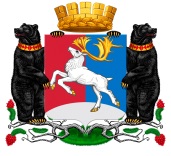 Камчатский крайАдминистрация городского округа «поселок Палана»ПОСТАНОВЛЕНИЕ15.10.2019 № 308О внесении изменений в постановление Администрации городского округа «поселок Палана»  от 29.12.2017 № 268 «Об утверждении муниципальной программы «Обеспечение доступным и комфортным жильем и коммунальными услугами населения городского округа «поселок Палана» на период 2018 - 2021 годы»В целях приведения муниципальной программы «Обеспечение доступным и комфортным жильем и коммунальными услугами населения городского округа «поселок Палана» на период 2018 - 2021 годы», утвержденной постановлением Администрации городского округа «поселок Палана» от 29.12.2017 № 268, в соответствие с постановлением Правительства Камчатского края от 05.02.2014 № 62-П «О Государственной программе Камчатского края «Социальное и экономическое развитие территории с особым статусом «Корякский округ», постановлением Правительства Камчатского края от 22.11.2013 № 520-П «Об утверждении государственной программы Камчатского края «Обеспечение доступным и комфортным жильем жителей Камчатского края», постановлением Администрации городского округа «поселок Палана» от 12.07.2018 № 82 «Об утверждении Порядка разработки, реализации и оценки эффективности муниципальных программ городского округа «поселок Палана», Методических указаний по разработке муниципальных программ городского округа «поселок Палана» и Методики оценки эффективности реализации муниципальных программ городского округа «поселок Палана», а также руководствуясь Федеральным законом от 06.10.2003 № 131-ФЗ «Об общих принципах организации местного самоуправления в Российской Федерации»,АДМИНИСТРАЦИЯ ПОСТАНОВЛЯЕТ:1. Внести в постановление Администрации городского округа «поселок Палана»       от 29.12.2017 № 268 «Об утверждении муниципальной программы «Обеспечение доступным и комфортным жильем и коммунальными услугами населения городского округа «поселок Палана» на период 2018 - 2021 годы», следующие изменения:1.1 Наименование постановления изложить в следующей редакции:«Об утверждении муниципальной программы «Обеспечение доступным и комфортным жильем и коммунальными услугами населения городского округа «поселок Палана»»1.2 Название муниципальной программы изложить в следующей редакции: «Обеспечение доступным и комфортным жильем и коммунальными услугами населения городского округа «поселок Палана».1.3 Муниципальную программу изложить согласно приложению.2. Объемы финансирования Программы подлежат ежегодному уточнению, исходя из возможностей бюджета городского округа «поселок Палана» на соответствующий финансовый год.3. Отделу правовой организационно-кадровой работы Администрации городского округа «поселок Палана» разместить на официальном сайте Администрации городского округа «поселок Палана» в информационно-телекоммуникационной сети «Интернет» настоящее постановление.4. Контроль исполнения настоящего постановления возложить на председателя Комитета по управлению муниципальным имуществом городского округа «поселок Палана».5. Настоящее постановление вступает в силу после его официального обнародования.Муниципальная программа«Обеспечение доступным и комфортным жильем и коммунальными услугами населения городского округа «поселок Палана»2019 год1. Общая характеристика сферы реализации ПрограммыОдним из ключевых направлений развития городского округа «поселок Палана» является повышение качества жизни населения. В рамках данного направления улучшение жилищной обеспеченности населения занимает одно из основных мест.Характер социально-экономических преобразований в Российской Федерации, недостаточный объем жилищного строительства, нуждаемость граждан в улучшении жилищных условий, объективно высокая стоимость жилья по сравнению с доходами граждан обуславливают необходимость принятия мер для разрешения обозначенных проблем программно-целевым методом.Помимо наличия низкой покупательской способности населения на рынке жилья существует целый комплекс проблем, который препятствует инвестиционной активности в строительстве, причем речь идет как о невозможности реализации жилищных проектов крупными застройщиками, так и о сдерживании инвестиционной активности самих граждан в части индивидуального жилищного строительства и объединения в жилищные строительные и накопительные кооперативы. Основные причины сложившейся ситуации заключаются в следующем:- отсутствие местных строительных материалов;- высокая стоимость доставки строительных материалов и заводских изделий;- сложная ситуация с логистикой;- высокий уровень износа существующего жилого фонда;- отсутствие подготовленных для комплексной жилой застройки земельных участков, имеющих инфраструктурное обеспечение;- отсутствие документации по планировке территории городского округа «поселок Палана»;- имеющийся дефицит сейсмостойкости жилых домов.В городском округе «поселок Палана» наиболее остро стоит проблема обеспечения населения комфортным благоустроенным жильем.Реализация муниципальной программы будет способствовать повышению обеспеченности жилой площадью населения городского округа «поселок Палана», активизации строительной сферы, модернизации жилищной сферы, а также повышению доступности жилья и качества жилищного обеспечения населения.2. Основные цели, задачи и целевые показатели реализации муниципальной программы1.1. Приоритеты государственной жилищной политики определены Концепцией долгосрочного социально-экономического развития Российской Федерации на период до 2020 года, утвержденной распоряжением Правительства Российской Федерации от 17.11.2008 N 1662-Р, а также Указом Президента Российской Федерации от 07.05.2012 N 600 «О мерах по обеспечению граждан Российской Федерации доступным и комфортным жильем и повышению качества жилищно-коммунальных услуг» и Указом Президента Российской Федерации от 07.05.2018 N 204 «О национальных целях и стратегических задачах развития Российской Федерации на период до 2024 года».1.2. Целью Программы является повышение доступности жилья и качества жилищного обеспечения населения городского округа «поселок Палана».1.3. Для достижения цели Программы необходимо решение следующих задач:1) создание условий для развития массового жилищного строительства, в том числе малоэтажного;2) внесение изменений в документы территориального планирования и градостроительного зонирования городского округа «поселок Палана», разработка документации по планировке территорий городского округа «поселок Палана»;3) повышение сейсмостойкости жилых домов, основных объектов и систем жизнеобеспечения;4) переселение граждан из аварийного жилищного фонда;5) повышение доступности ипотечных жилищных кредитов для населения;6) строительство инженерной инфраструктуры и развитие жилищного строительства в целях обеспечения жильем граждан городского округа «поселок Палана»;7) выполнение государственных обязательств по обеспечению жильем отдельных категорий граждан, установленных законодательством, предоставление финансовой помощи муниципальным образованиям в Камчатском крае на строительство (приобретение) жилья;8) обеспечение предоставления молодым семьям социальных выплат на приобретение жилого помещения или строительство индивидуального жилого дома.1.4. Сведения о показателях (индикаторах) реализации Программы и их значениях приведены в приложении № 1 к Программе.1.5. Для достижения целей и решения задач Программы предусмотрены основные мероприятия, сведения о которых приведены в приложении № 2 к Программе.1.6. Финансовое обеспечение реализации Программы приведено в приложении № 3 к Программе.3. Обобщенная характеристика основных мероприятийПрограмма предусматривает реализацию следующих основных мероприятий, предусмотренных приложением № 2 к Программе.1) по Подпрограмме 1 «Стимулирование развития жилищного строительства»:а) основного мероприятия 1.1 «Разработка документации по планировке и межеванию территории городского округа «поселок Палана»;б) основного мероприятия 1.2 «Актуализация документов территориального планирования и градостроительного зонирования городского округа «поселок Палана»;в) основного мероприятия 1.3 «Строительство инженерной инфраструктуры до границ земельных участков, предоставленных для строительства жилья экономического класса»;г) основного мероприятия 1.4 «Строительство линейных, коммунальных и энергетических объектов в границах городского округа «поселок Палана»;д) основного мероприятия 1.5 «Разработка проектов жилой застройки для перспективного строительства»;е) основного мероприятия 1.6 «Доведение параметров инженерных коммуникаций до нормативных значений с целью обеспечения инженерной инфраструктурой вновь вводимых жилых домов»;ж) основного мероприятия 1.7 «Строительство инженерной инфраструктуры до границ земельных участков, предоставленных для строительства стандартного жилья».2) по Подпрограмме 2: «Повышение устойчивости жилых домов, основных объектов и систем жизнеобеспечения»:а) основного мероприятия 2.1 «Строительство сейсмостойких жилых домов взамен тех, сейсмоусиление или реконструкция которых экономически нецелесообразна»;б) основного мероприятия 2.2 «Сейсмоусиление жилых домов»;в) основного мероприятия 2.3 «Сейсмоусиление социальных объектов и систем жизнеобеспечения»;г) основного мероприятия 2.4 «Обследование зданий и сооружений на предмет технического состояния основных несущих конструкций, их фактической сейсмостойкости, возможности дальнейшей эксплуатации».3) по Подпрограмме 3 «Обеспечение доступным и комфортным жильем»:а) основное мероприятие 3.1 «Обеспечение жильем эконом-класса специалистов социальной сферы, а также граждан, состоящих на учете в качестве нуждающихся в улучшении жилищных условий (в том числе подготовка ПСД)»;б) основное мероприятие 3.2 «Обеспечение доступным и комфортным жильем в рамках мероприятий по ликвидации аварийного жилищного фонда на территории городского округа «поселок Палана»;в) основное мероприятие 3.3 «Формирование жилищного фонда в целях реализации полномочий Камчатского края по обеспечению жилыми помещениями по договорам социального найма граждан отдельных категорий в соответствии с Законом Камчатского края от 31.03.2009 N 253 «О порядке предоставления жилых помещений жилищного фонда Камчатского края по договорам социального найма».4. Ресурсное обеспечение реализации муниципальной ПрограммыИнформация о ресурсном обеспечении реализации муниципальной Программы приведена в приложении № 3 к настоящей Программе.5. Механизм реализации муниципальной программыКоординатором реализации мероприятий Программы является Комитет по управлению муниципальным имуществом городского округа «поселок Палана».Координатор организует мероприятия по реализации Программы, целевое и эффективное использование полученных на выполнение Программы финансовых средств.Реализация  мероприятий Программы осуществляется посредством взаимодействия структурных подразделений Администрации городского поселения, предприятий и организаций, осуществляющих выполнение мероприятий Программы.Координатор в ходе реализации Программы:- обеспечивает текущее управление и координацию деятельности исполнителей, обеспечивая их согласованные действия по реализации программных мероприятий, по целевому и эффективному использованию финансовых средств;- обеспечивает контроль над выполнением мероприятий Программы;- уточняет целевые показатели и механизм реализации Программы, затраты по программным мероприятиям, в соответствии с объемом выделяемых средств;Исполнителями мероприятий программы являются юридические и физические лица, признанные победителями по результатам отбора заявок на предоставление субсидий, которые несут ответственность:- за надлежащее и своевременное исполнение программных мероприятий;- рациональное использование выделяемых на их реализацию бюджетных средств.комитет по управлению муниципальным имуществом городского округа «поселок Палана» организует работу комиссии по приемке выполненных работ при реализации мероприятий Программы.Финансовое управление Администрации городского округа «посёлок Палана»  обеспечивает долевое финансирование Программы из бюджета городского округа, а также осуществляет контроль целевого использования денежных средств для реализации мероприятий Программы.
6. Анализ рисков реализации муниципальной программыК рискам реализации муниципальной программы, которыми может управлять   ответственный исполнитель муниципальной программы, уменьшая вероятность их возникновения, следует отнести следующие: 	1) институционально-правовые риски, связанные с отсутствием нормативного   правового регулирования основных направлений муниципальной программы и недостаточно быстрым формированием механизмов и инструментов реализации   основных мероприятий, предусмотренных муниципальной программой;	2) организационные риски, связанные с ошибками управления реализацией     муниципальной программы, неготовностью организационной инфраструктуры к   решению задач, поставленных муниципальной программой, что может привести к нецелевому или неэффективному использованию бюджетных средств, невыполнению ряда мероприятий муниципальной программы или задержке в их выполнении;	3) финансовые риски, которые связаны с финансированием муниципальной программы в неполном объеме за счет бюджетных средств. Данный риск возникает по   причине значительной продолжительности муниципальной программы, а также зависимости ее успешной реализации от привлечения средств республиканского бюджета;4) Непредвиденные риски, связанные с кризисными явлениями на мировых финансовых рынках, приводящими к резким колебаниям на фондовых рынках   Российской Федерации, а также возможными кризисными явлениями в экономике Российской Федерации и Камчатском крае, природными и техногенными катастрофами,   стихийными бедствиями, что может привести к повышению инфляции, снижению темпов   экономического роста и доходов населения, снижению бюджетных доходов, потребовать   осуществления непредвиденных дополнительных расходов бюджетных средств. Вышеуказанные риски можно распределить по уровням их влияния на реализацию муниципальной программы.Из вышеназванных рисков наибольшее отрицательное влияние на реализацию Муниципальной программы могут оказать финансовые и непредвиденные риски, которые содержат угрозу срыва выполнения Муниципальной программы. Поскольку в рамках   реализации муниципальной программы практически отсутствуют рычаги управления непредвиденными рисками, наибольшее внимание будет уделяться управлению финансовыми рисками7. Методика оценки эффективности муниципальной программыСтепень достижения планового значения индикатора (показателя)  муниципальной программы и составляющих ее подпрограмм, рассчитывается по следующим формулам: – для индикаторов (показателей), желаемой тенденцией развития которых является увеличение значений:; – для индикаторов (показателей), желаемой тенденцией развития которых является снижение значений:,где: – степень достижения планового значения индикатора (показателя) муниципальной программы и составляющих ее подпрограмм; – фактическое  значение индикатора (показателя) муниципальной программы и составляющих ее подпрограмм,  достигнутое на конец отчетного периода; – плановое значение индикатора (показателя) муниципальной программы и составляющих ее подпрограмм, достигнутое на конец отчетного периода.Степень реализации муниципальной программы и составляющих ее подпрограмм рассчитывается по формуле:,где: – степень реализации муниципальной программы и составляющих ее подпрограмм; – степень достижения планового значения индикатора (показателя); – количество индикаторов муниципальной программы и составляющих ее подпрограмм При использовании данной формулы, в случае если  больше 1, значение  принимается равным 1.Степень соответствия запланированному уровню затрат оценивается для муниципальной программы в целом как отношение фактически произведенных в отчетном году расходов на реализацию муниципальной программы к их плановым значениям без учета зарезервированных ассигнований по следующей формуле:,где: – степень соответствия запланированному уровню затрат; – фактические расходы  на реализацию муниципальной программы в отчетном году; – плановые расходы  на реализацию  муниципальной программы в отчетном году.– зарезервированные ассигнования на реализацию муниципальной программыСтепень выполнения программных мероприятий характеризует долю реализованных мероприятий:,где: – степень выполнения программных мероприятий; – количество выполненных мероприятий; – общее количество мероприятий, запланированных к реализации в отчетном году.Эффективность использования средств бюджета сопоставляет выполненные мероприятия и израсходованные финансовые средства:,где: – показатель эффективность использования средств бюджета; – степень выполнения программных мероприятий; – степень соответствия запланированному уровню затрат.Степень реализации контрольных событий  муниципальной программы и составляющих ее подпрограмм оценивается  как доля контрольных событий, выполненных в отчетном году, по следующей формуле:,где: – степень реализации контрольных событий; – количество выполненных контрольных событий, из числа контрольных событий, запланированных к реализации в отчетном году; – общее количество контрольных событий, запланированных к реализации в отчетном году.Эффективность реализации муниципальной программы (подпрограммы) оценивается в зависимости от значений степени достижения целей и решения задач муниципальной программы (подпрограммы), степени соответствия запланированному уровню затрат, степени выполнения программных мероприятий, степени реализации контрольных событий муниципальной программы (подпрограммы), как среднее значение, по следующей формуле:где: – эффективность реализации муниципальной программы; – степень реализации муниципальной программы; – степень соответствия запланированному уровню затрат муниципальной программы (подпрограммы); – степень выполнения программных мероприятий; – степень реализации контрольных событий муниципальной программы (подпрограммы).Эффективность реализации муниципальной программы (подпрограммы) признается высокой, в случае если значение  составляет не менее 0,95.Эффективность реализации муниципальной программы (подпрограммы) признается средней, в случае если значение  составляет не менее 0,90.Эффективность реализации муниципальной программы (подпрограммы) признается удовлетворительной, в случае если значение  составляет не менее 0,80.В случае если значение  составляет менее 0,80, реализация муниципальной программы (подпрограммы) признается недостаточно эффективной.Глава городского округа «поселок Палана»О.П. МохиреваПриложение к постановлению Администрации городского округа «поселок Палана»от 15.10.2019 № 308Приложениек постановлению Администрациигородского округа «поселок Палана»от 29.12.2017 № 268ПАСПОРТПАСПОРТмуниципальной программымуниципальной программы«Обеспечение доступным и комфортным жильем и коммунальными услугами населения городского округа «поселок Палана»«Обеспечение доступным и комфортным жильем и коммунальными услугами населения городского округа «поселок Палана»(далее - Программа)(далее - Программа)Муниципальный заказчик Программы:Администрация городского округа «посёлок Палана»Ответственный исполнитель Программы:Комитет по управлению муниципальным имуществом городского округа «посёлок Палана»Администрация городского округа «посёлок Палана»;Исполнители Программы:Администрация городского округа «посёлок Палана»;Комитет по управлению муниципальным имуществом городского округа «посёлок ПаланаУчастники Программы:МКУП «МП ЖКХ пгт. Палана»;Подпрограммы Программы:1) подпрограмма 1 «Стимулирование развития жилищного строительства»;2) подпрограмма 2 «Повышение устойчивости жилых домов, основных объектов и систем жизнеобеспечения»;3) подпрограмма 3 «Обеспечение доступным и комфортным жильем и коммунальными услугами»Цели Программы:1) улучшения качества жилья и повышения качества и надежности представления жилищно-коммунальных услуг населению;2) повышение доступности жилья и качества жилищного обеспечения населения городского округа «поселок Палана»Задачи Программы:1) создание условий для развития массового жилищного строительства, в том числе малоэтажного;2) внесение изменений в документы территориального планирования и градостроительного зонирования городского округа «поселок Палана», разработка документации по планировке территории городского округа «поселок Палана»3) повышение сейсмостойкости жилых домов, основных объектов и систем жизнеобеспечения;4) переселение граждан из аварийного жилищного фонда;5) строительство инженерной инфраструктуры и развитие жилищного строительства в целях обеспечения жильем жителей городского округа «поселок Палана»6) повышение качества и надежности предоставления жилищно-коммунальных услуг населению городского округа «поселок Палана»Целевые индикаторы (показатели) Программы:1) площадь земельных участков городского округа «поселок Палана», на которые разработан проект внесения изменений в генеральный план городского округа «поселок Палана»;2) площадь земельных участков городского округа «поселок Палана», на которые разработаны проекты планировки и проекты межевания территорий в целях жилищного строительства;3) доля проведенных подготовительных мероприятий по реализации основного мероприятия «Актуализация документов территориального планирования и градостроительного зонирования городского округа «поселок Палана»;4) общая площадь зданий и сооружений, по которым ликвидирован дефицит сейсмостойкости;5) общая площадь жилых помещений, введенных в эксплуатацию для последующего предоставления гражданам, проживающим в многоквартирных домах, сейсмоусиление или реконструкция которых экономически нецелесообразны;6) количество семей, переселенных из жилых домов, сейсмоусиление или реконструкция которых экономически нецелесообразны;7) площадь построенного жилья эконом-класса;8) количество введенных в эксплуатацию жилых домов, относящихся (жилые помещения в которых относятся) к жилью эконом-класса;9) доля проведенных подготовительных мероприятий по реализации основного мероприятия «Обеспечение жильем эконом-класса специалистов социальной сферы, а также граждан, состоящих на учете в качестве нуждающихся в улучшении жилищных условий (в том числе подготовка ПСД)»Этапы и сроки реализации Программы:В один этап с 2018 по 2025 год Объемы и источники бюджетных ассигнований Программы:Всего: 7617,42425 тыс. руб.,из них:федеральный бюджет: 0,00000 тыс. руб.;краевой бюджет: 7541,25000 тыс. руб.,местный бюджет: 76,17425 тыс. руб.,внебюджетные источники: 0,00000 тыс. руб.в том числе:2018 год – 0,00000 тыс. руб.,из них:федеральный бюджет: 0,00000 тыс. руб.;краевой бюджет: 0,00000 тыс. руб.,местный бюджет: 0,00000 тыс. руб.,внебюджетные источники: 0,00000 тыс. руб.2019 год – 5395,20202 тыс. руб.,из них:федеральный бюджет: 0,00000 тыс. руб.,краевой бюджет: 5341,25000 тыс. руб.,местный бюджет: 53,95202 тыс. руб.,внебюджетные источники: 0,00000 тыс. руб.2020 год – 2222,22223 тыс. руб.,из них:федеральный бюджет: 0,00000 тыс. руб.,краевой бюджет: 2200,00000 тыс. руб.,местный бюджет: 22,22223 тыс. руб.,внебюджетные источники: 0,00000 тыс. руб.2021 год – 0,00000 тыс. руб.,из них:федеральный бюджет: 0,00000 тыс. руб.,краевой бюджет: 0,00000 тыс. руб.,местный бюджет: 0,00000 тыс. руб.,внебюджетные источники: 0,00000 тыс. руб.2022 год – 0,00000 тыс. руб.,из них:федеральный бюджет: 0,00000 тыс. руб.,краевой бюджет: 0,00000 тыс. руб.,местный бюджет: 0,00000 тыс. руб.,внебюджетные источники: 0,00000 тыс. руб.2023 год – 0,00000 тыс. руб.,из них:федеральный бюджет: 0,00000 тыс. руб.,краевой бюджет: 0,00000 тыс. руб.,местный бюджет: 0,00000 тыс. руб.,внебюджетные источники: 0,00000 тыс. руб.2024 год – 0,00000 тыс. руб.,из них:федеральный бюджет: 0,00000 тыс. руб.,краевой бюджет: 0,00000 тыс. руб.,местный бюджет: 0,00000 тыс. руб.,внебюджетные источники: 0,00000 тыс. руб.2025 год – 0,00000 тыс. руб.,из них:федеральный бюджет: 0,00000 тыс. руб.,краевой бюджет: 0,00000 тыс. руб.,местный бюджет: 0,00000 тыс. руб.,внебюджетные источники: 0,00000 тыс. руб.Ожидаемые результаты реализации Программы:1) обеспечение запланированного объема ввода жилья, в том числе стандартного жилья, за счет всех источников финансирования;2) сокращение аварийного жилищного фонда;3) строительство стандартного жилья на территории городского округа «поселок Палана» для специалистов социальной сферы, а также граждан, состоящих на учете в качестве нуждающихся в улучшении жилищных условий;4) строительство жилых домов в рамках ликвидации аварийного жилищного фонда на территории городского округа «поселок Палана» и переселение граждан, проживающих в аварийном жилищном фонде, в благоустроенные жилые помещения, соответствующие установленным санитарным и техническим правилам и нормам;5) снижение уровня потерь при производстве, транспортировке и распределении коммунальных ресурсов в городском округе «поселок Палана»;6) повышение удовлетворенности населения городского округа «поселок Палана» качеством жилищно-коммунальных услуг;7) создание благоприятных условий для жизнедеятельности граждан, проживающих на территории городского округа «поселок Палана»Наименование рискаУровень влиянияМеры по снижению рискаИнституционально-правовые риски:- отсутствие нормативного правового регулирования основных мероприятий Муниципальной программы;- недостаточно быстрое формирование механизмов и инструментов реализации основных мероприятий Муниципальной программыумеренный- принятие нормативных правовых актов муниципального образования пгт. Палана регулирующих сферу управления муниципальными финансами, муниципальным долгом муниципального образования пгт. Палана;- усиление контроля за осуществлением институционально-правовых преобразований в сфере управления муниципальными финансами и муниципальным долгом муниципального образования пгт. ПаланаОрганизационные риски:- неактуальность прогнозирования и запаздывание разработки, согласования и выполнения мероприятий Муниципальной программы;- недостаточная гибкость и адаптируемость муниципальной программы к изменению ситуации на финансовых рынках и организационным изменениям органов муниципальной властиумеренныйПовышение квалификации и ответственности персонала ответственного исполнителя и соисполнителей Муниципальной программы для своевременной и    эффективной реализации предусмотренных мероприятий; - координация деятельности персонала ответственного исполнителя и соисполнителей, налаживание административных процедур для снижения данного риска, усиление контроля за ходом реализации Муниципальной программыФинансовые риски: - дефицит бюджетных средств, необходимых на реализацию Муниципальной программы, зависимость от привлечения средств из краевого бюджетавысокийОбеспечение сбалансированного распределения финансовых средств по основным мероприятиям Муниципальной программы и муниципальным целевым программам, включенным в муниципальную программу, в соответствии с ожидаемыми конечными результатамиНепредвиденные риски:- резкое ухудшение состояния экономики, ситуации на финансовых рынках вследствие финансового и экономического кризиса;- природные и техногенные катастрофы, стихийные бедствиявысокийОсуществление мониторинга изменения ситуации на финансовых рынках и прогнозирования социально-экономического развития в двух вариантах с учетом возможного ухудшения экономической ситуацииПАСПОРТПАСПОРТмуниципальной подпрограммы 1муниципальной подпрограммы 1«Стимулирование развития жилищного строительства»«Стимулирование развития жилищного строительства»(далее – Подпрограмма 1)(далее – Подпрограмма 1)Ответственный исполнитель Подпрограммы 1:Комитет по управлению муниципальным имуществом городского округа «посёлок Палана;Исполнители Подпрограммы 1:Комитет по управлению муниципальным имуществом городского округа «посёлок Палана;Участники Подпрограммы 1:отсутствуютЦели Подпрограммы 1:1) внесение изменений в документы территориального планирования и градостроительного зонирования городского округа «посёлок Палана», разработка документации по планировке территорий городского округа «посёлок Палана»;2) создание условий для развития жилищного строительства, в том числе, обеспечение земельных участков инженерной инфраструктурой;3) повышение доступности жилья и качества жилищного обеспечения населения, в том числе с учетом исполнения государственных обязательств по обеспечению жильем отдельных категорий гражданЗадачи Подпрограммы 1:1) подготовка документации по планировке территорий (проект планировки и проект межевания территории) городского округа «посёлок Палана»;2) внесение изменений в документы территориального планирования и градостроительного зонирования городского округа «посёлок Палана» (генеральный план, правила землепользования и застройки городского округа «посёлок Палана»);3) обеспечение земельных участков, выделенных для целей строительства стандартного жилья, инженерной инфраструктурой;4) строительство инженерной инфраструктуры и развитие жилищного строительства в целях обеспечения жильем жителей городского округа «посёлок Палана»;5) выполнение государственных обязательств по обеспечению жильем отдельных категорий граждан, установленных законодательствомЦелевые индикаторы (показатели) Подпрограммы 1:1) площадь земельных участков городского округа «поселок Палана», на которые разработан проект внесения изменений в генеральный план городского округа «поселок Палана»;2) площадь земельных участков городского округа «поселок Палана», на которые разработаны проекты планировки и проекты межевания территорий в целях жилищного строительства;3) доля проведенных подготовительных мероприятий по реализации основного мероприятия «Актуализация документов территориального планирования и градостроительного зонирования городского округа «поселок Палана»Этапы и сроки реализации Подпрограммы 1:в один этап с 2018 года по 2025 годОбъемы и источники бюджетных ассигнований Подпрограммы 1:Всего: 4242,42425 тыс. руб.,из них:федеральный бюджет: 0,00000 тыс. руб.;краевой бюджет: 4200,00000 тыс. руб.,местный бюджет: 42,42425 тыс. руб.,внебюджетные источники: 0,00000 тыс. руб.в том числе:2018 год – 0,00000 тыс. руб.,из них:федеральный бюджет: 0,00000 тыс. руб.;краевой бюджет: 0,00000 тыс. руб.,местный бюджет: 0,00000 тыс. руб.,внебюджетные источники: 0,00000 тыс. руб.2019 год – 2020,20202 тыс. руб.,из них:федеральный бюджет: 0,00000 тыс. руб.,краевой бюджет: 2000,00000 тыс. руб.,местный бюджет: 20,20202 тыс. руб.,внебюджетные источники: 0,00000 тыс. руб.2020 год – 2222,22223 тыс. руб.,из них:федеральный бюджет: 0,00000 тыс. руб.,краевой бюджет: 2200,00000 тыс. руб.,местный бюджет: 22,22223 тыс. руб.,внебюджетные источники: 0,00000 тыс. руб.2021 год – 0,00000 тыс. руб.,из них:федеральный бюджет: 0,00000 тыс. руб.,краевой бюджет: 0,00000 тыс. руб.,местный бюджет: 0,00000 тыс. руб.,внебюджетные источники: 0,00000 тыс. руб.2022 год – 0,00000 тыс. руб.,из них:федеральный бюджет: 0,00000 тыс. руб.,краевой бюджет: 0,00000 тыс. руб.,местный бюджет: 0,00000 тыс. руб.,внебюджетные источники: 0,00000 тыс. руб.2023 год – 0,00000 тыс. руб.,из них:федеральный бюджет: 0,00000 тыс. руб.,краевой бюджет: 0,00000 тыс. руб.,местный бюджет: 0,00000 тыс. руб.,внебюджетные источники: 0,00000 тыс. руб.2024 год – 0,00000 тыс. руб.,из них:федеральный бюджет: 0,00000 тыс. руб.,краевой бюджет: 0,00000 тыс. руб.,местный бюджет: 0,00000 тыс. руб.,внебюджетные источники: 0,00000 тыс. руб.2025 год – 0,00000 тыс. руб.,из них:федеральный бюджет: 0,00000 тыс. руб.,краевой бюджет: 0,00000 тыс. руб.,местный бюджет: 0,00000 тыс. руб.,внебюджетные источники: 0,00000 тыс. руб.Ожидаемые результаты реализации Подпрограммы 1:1) повышение эффективности регулирования градостроительной деятельности на территории городского округа «посёлок Палана» путем внесения изменений в Генеральный план городского округа «посёлок Палана», правила землепользования и застройки городского округа «посёлок Палана»;2) подготовка документации по планировке территорий (проектов планировки и проектов межевания территорий) городского округа «посёлок Палана на земельные участки;3) обеспечение доступности жилья для населения, в том числе с учетом исполнения государственных обязательств по обеспечению жильем отдельных категорий граждан;4) строительство линейных, коммунальных и энергетических объектов в границах городского округа «посёлок Палана»ПАСПОРТПАСПОРТмуниципальной подпрограммы 2муниципальной подпрограммы 2«Повышение устойчивости жилых домов, основных объектов и систем жизнеобеспечения»«Повышение устойчивости жилых домов, основных объектов и систем жизнеобеспечения»(далее – Подпрограмма 2)(далее – Подпрограмма 2)Ответственный исполнитель Подпрограммы 2:Комитет по управлению муниципальным имуществом городского округа «посёлок Палана;Исполнители Подпрограммы 2:Комитет по управлению муниципальным имуществом городского округа «посёлок Палана;Участники Подпрограммы 2:Цели Подпрограммы 2:повышение безопасности проживания граждан до приемлемого уровня в условиях высокой сейсмической активностиЗадачи Подпрограммы 2:1) повышение сейсмостойкости жилых домов;2) повышение сейсмостойкости основных объектов и систем жизнеобеспечения;3) строительство сейсмостойких жилых домов взамен тех, сейсмоусиление или реконструкция которых экономически нецелесообразны;4) расселение граждан из многоквартирных домов, сейсмоусиление или реконструкция которых экономически нецелесообразны, в благоустроенные жилые помещенияЦелевые индикаторы (показатели) Подпрограммы 2:1) общая площадь зданий и сооружений, по которым ликвидирован дефицит сейсмостойкости;2) общая площадь жилых помещений, введенных в эксплуатацию для последующего предоставления гражданам, проживающим в многоквартирных домах, сейсмоусиление или реконструкция которых экономически нецелесообразны;3) количество семей, переселенных из жилых домов, сейсмоусиление или реконструкция которых экономически нецелесообразныЭтапы и сроки реализации Подпрограммы 2:в один этап с 2018 года по 2025 годОбъемы и источники бюджетных ассигнований Подпрограммы 2:Всего: 0,00000 тыс. руб.,из них:федеральный бюджет: 0,00000 тыс. руб.;краевой бюджет: 0,00000 тыс. руб.,местный бюджет: 0,00000 тыс. руб.,внебюджетные источники: 0,00000 тыс. руб.в том числе:2018 год – 0,00000 тыс. руб.,из них:федеральный бюджет: 0,00000 тыс. руб.,краевой бюджет: 0,00000 тыс. руб.,местный бюджет: 0,00000 тыс. руб.,внебюджетные источники: 0,00000 тыс. руб.2019 год – 0,00000 тыс. руб.,из них:федеральный бюджет: 0,00000 тыс. руб.,краевой бюджет: 0,00000 тыс. руб.,местный бюджет: 0,00000 тыс. руб.,внебюджетные источники: 0,00000 тыс. руб.2020 год – 0,00000 тыс. руб.,из них:федеральный бюджет: 0,00000 тыс. руб.,краевой бюджет: 0,00000 тыс. руб.,местный бюджет: 0,00000 тыс. руб.,внебюджетные источники: 0,00000 тыс. руб.2021 год – 0,00000 тыс. руб.,из них:федеральный бюджет: 0,00000 тыс. руб.,краевой бюджет: 0,00000 тыс. руб.,местный бюджет: 0,00000 тыс. руб.,внебюджетные источники: 0,00000 тыс. руб.2022 год – 0,00000 тыс. руб.,из них:федеральный бюджет: 0,00000 тыс. руб.,краевой бюджет: 0,00000 тыс. руб.,местный бюджет: 0,00000 тыс. руб.,внебюджетные источники: 0,00000 тыс. руб.2023 год – 0,00000 тыс. руб.,из них:федеральный бюджет: 0,00000 тыс. руб.,краевой бюджет: 0,00000 тыс. руб.,местный бюджет: 0,00000 тыс. руб.,внебюджетные источники: 0,00000 тыс. руб.2024 год – 0,00000 тыс. руб.,из них:федеральный бюджет: 0,00000 тыс. руб.,краевой бюджет: 0,00000 тыс. руб.,местный бюджет: 0,00000 тыс. руб.,внебюджетные источники: 0,00000 тыс. руб.2025 год – 0,00000 тыс. руб.,из них:федеральный бюджет: 0,00000 тыс. руб.,краевой бюджет: 0,00000 тыс. руб.,местный бюджет: 0,00000 тыс. руб.,внебюджетные источники: 0,00000 тыс.Ожидаемые результаты реализации Подпрограммы 2:1) ввод в эксплуатацию жилых помещений для расселения граждан из жилых домов, сейсмоусиление или реконструкция которых экономически нецелесообразны;2) обеспечение жильем семей, проживающих в домах, сейсмоусиление или реконструкция которых экономически нецелесообразны;3) повышение сейсмостойкости основных объектов посредством их сейсмоусиленияПАСПОРТПАСПОРТмуниципальной подпрограммы 3муниципальной подпрограммы 3«Обеспечение доступным и комфортным жильем и коммунальными услугами»«Обеспечение доступным и комфортным жильем и коммунальными услугами»(далее – Подпрограмма 3)(далее – Подпрограмма 3)Ответственный исполнитель Подпрограммы 3:Комитет по управлению муниципальным имуществом городского округа «посёлок Палана»;Исполнители Подпрограммы 3:Комитет по управлению муниципальным имуществом городского округа «посёлок Палана»;Участники Подпрограммы 3:Цели Подпрограммы 3:улучшение качества жилья и повышение качества и надежности предоставления жилищно-коммунальных услуг населению городского округа «посёлок Палана»Задачи Подпрограммы 3:1) строительство жилых помещений и создание инженерной инфраструктуры;2) повышение качества и надежности предоставления жилищно-коммунальных услуг населениюЦелевые индикаторы (показатели) Подпрограммы 3:1) площадь построенного жилья эконом-класса;2) количество введенных в эксплуатацию жилых домов, относящихся (жилые помещения в которых относятся) к жилью эконом-класса;3) доля проведенных подготовительных мероприятий по реализации основного мероприятия «Обеспечение жильем эконом-класса специалистов социальной сферы, а также граждан, состоящих на учете в качестве нуждающихся в улучшении жилищных условий (в том числе подготовка ПСД)»Этапы и сроки реализации Подпрограммы 3:в один этап с 2018 года по 2025 годОбъемы и источники бюджетных ассигнований Подпрограммы 3:Всего: 3375,00000 тыс. руб.,из них:федеральный бюджет: 0,00000 тыс. руб.;краевой бюджет: 3341,25000 тыс. руб.,местный бюджет: 33,75000 тыс. руб.,внебюджетные источники: 0,00000 тыс. руб.в том числе:2018 год – 0,00000 тыс. руб.,из них:федеральный бюджет: 0,00000 тыс. руб.,краевой бюджет: 0,00000 тыс. руб.,местный бюджет: 0,00000 тыс. руб.,внебюджетные источники: 0,00000 тыс. руб.2019 год – 3375,00000 тыс. руб.,из них:федеральный бюджет: 0,00000 тыс. руб.;краевой бюджет: 3341,25000 тыс. руб.,местный бюджет: 33,75000 тыс. руб.,внебюджетные источники: 0,00000 тыс. руб.2020 год – 0,00000 тыс. руб.,из них:федеральный бюджет: 0,00000 тыс. руб.,краевой бюджет: 0,00000 тыс. руб.,местный бюджет: 0,00000 тыс. руб.,внебюджетные источники: 0,00000 тыс. руб.2021 год – 0,00000 тыс. руб.,из них:федеральный бюджет: 0,00000 тыс. руб.,краевой бюджет: 0,00000 тыс. руб.,местный бюджет: 0,00000 тыс. руб.,внебюджетные источники: 0,00000 тыс. руб.2022 год – 0,00000 тыс. руб.,из них:федеральный бюджет: 0,00000 тыс. руб.,краевой бюджет: 0,00000 тыс. руб.,местный бюджет: 0,00000 тыс. руб.,внебюджетные источники: 0,00000 тыс. руб.2023 год – 0,00000 тыс. руб.,из них:федеральный бюджет: 0,00000 тыс. руб.,краевой бюджет: 0,00000 тыс. руб.,местный бюджет: 0,00000 тыс. руб.,внебюджетные источники: 0,00000 тыс. руб.2024 год – 0,00000 тыс. руб.,из них:федеральный бюджет: 0,00000 тыс. руб.,краевой бюджет: 0,00000 тыс. руб.,местный бюджет: 0,00000 тыс. руб.,внебюджетные источники: 0,00000 тыс. руб.2025 год – 0,00000 тыс. руб.,из них:федеральный бюджет: 0,00000 тыс. руб.,краевой бюджет: 0,00000 тыс. руб.,местный бюджет: 0,00000 тыс. руб.,внебюджетные источники: 0,00000 тыс.Ожидаемые результаты реализации Подпрограммы 3:1) строительство стандартного жилья на территории городского округа «посёлок Палана» для специалистов социальной сферы, а также граждан, состоящих на учете в качестве нуждающихся в улучшении жилищных условий;2) строительство жилых домов в рамках ликвидации аварийного жилищного фонда на территории городского округа «посёлок Палана» и переселение граждан, проживающих в аварийном жилищном фонде, в благоустроенные жилые помещения, соответствующие установленным санитарным и техническим правилам и нормам;3) снижение уровня потерь при производстве, транспортировке и распределении коммунальных ресурсов в городском округе «посёлок Палана»;4) повышение удовлетворенности населения городского округа «посёлок Палана» качеством жилищно-коммунальных услуг;5) создание благоприятных условий для жизнедеятельности граждан, проживающих на территории городского округа «посёлок Палана»Приложение № 1к муниципальной программе «Обеспечение доступным и комфортным жильем и коммунальными услугами населения городского округа «поселок Палана»Приложение № 1к муниципальной программе «Обеспечение доступным и комфортным жильем и коммунальными услугами населения городского округа «поселок Палана»Приложение № 1к муниципальной программе «Обеспечение доступным и комфортным жильем и коммунальными услугами населения городского округа «поселок Палана»Приложение № 1к муниципальной программе «Обеспечение доступным и комфортным жильем и коммунальными услугами населения городского округа «поселок Палана»Приложение № 1к муниципальной программе «Обеспечение доступным и комфортным жильем и коммунальными услугами населения городского округа «поселок Палана»Приложение № 1к муниципальной программе «Обеспечение доступным и комфортным жильем и коммунальными услугами населения городского округа «поселок Палана»Приложение № 1к муниципальной программе «Обеспечение доступным и комфортным жильем и коммунальными услугами населения городского округа «поселок Палана»Приложение № 1к муниципальной программе «Обеспечение доступным и комфортным жильем и коммунальными услугами населения городского округа «поселок Палана»Приложение № 1к муниципальной программе «Обеспечение доступным и комфортным жильем и коммунальными услугами населения городского округа «поселок Палана»Приложение № 1к муниципальной программе «Обеспечение доступным и комфортным жильем и коммунальными услугами населения городского округа «поселок Палана»Приложение № 1к муниципальной программе «Обеспечение доступным и комфортным жильем и коммунальными услугами населения городского округа «поселок Палана»Приложение № 1к муниципальной программе «Обеспечение доступным и комфортным жильем и коммунальными услугами населения городского округа «поселок Палана»Сведения о целевых индикаторах (показателях) муниципальной программыСведения о целевых индикаторах (показателях) муниципальной программыСведения о целевых индикаторах (показателях) муниципальной программыСведения о целевых индикаторах (показателях) муниципальной программыСведения о целевых индикаторах (показателях) муниципальной программыСведения о целевых индикаторах (показателях) муниципальной программыСведения о целевых индикаторах (показателях) муниципальной программыСведения о целевых индикаторах (показателях) муниципальной программыСведения о целевых индикаторах (показателях) муниципальной программыСведения о целевых индикаторах (показателях) муниципальной программыСведения о целевых индикаторах (показателях) муниципальной программыСведения о целевых индикаторах (показателях) муниципальной программыNп/пНаименование целевого индикатора (показателя)Ед.изм.Значения  индикаторов (показателей) муниципальной программы (подпрограммы)Значения  индикаторов (показателей) муниципальной программы (подпрограммы)Значения  индикаторов (показателей) муниципальной программы (подпрограммы)Значения  индикаторов (показателей) муниципальной программы (подпрограммы)Значения  индикаторов (показателей) муниципальной программы (подпрограммы)Значения  индикаторов (показателей) муниципальной программы (подпрограммы)Значения  индикаторов (показателей) муниципальной программы (подпрограммы)Значения  индикаторов (показателей) муниципальной программы (подпрограммы)Значения  индикаторов (показателей) муниципальной программы (подпрограммы)Nп/пНаименование целевого индикатора (показателя)Ед.изм.Год, предшествующий году начала реализации муниципальной программы1-й год реализации20182-й год реализации20193-й год реализации20204-й год реализации20215-й год реализации20226-й год реализации20237-й год реализации20248-й год реализации2025123456789101112Муниципальная программа «Обеспечение доступным и комфортным жильем и коммунальными услугами населения городского округа «поселок Палана»Муниципальная программа «Обеспечение доступным и комфортным жильем и коммунальными услугами населения городского округа «поселок Палана»Муниципальная программа «Обеспечение доступным и комфортным жильем и коммунальными услугами населения городского округа «поселок Палана»Муниципальная программа «Обеспечение доступным и комфортным жильем и коммунальными услугами населения городского округа «поселок Палана»Муниципальная программа «Обеспечение доступным и комфортным жильем и коммунальными услугами населения городского округа «поселок Палана»Муниципальная программа «Обеспечение доступным и комфортным жильем и коммунальными услугами населения городского округа «поселок Палана»Муниципальная программа «Обеспечение доступным и комфортным жильем и коммунальными услугами населения городского округа «поселок Палана»Муниципальная программа «Обеспечение доступным и комфортным жильем и коммунальными услугами населения городского округа «поселок Палана»Муниципальная программа «Обеспечение доступным и комфортным жильем и коммунальными услугами населения городского округа «поселок Палана»Муниципальная программа «Обеспечение доступным и комфортным жильем и коммунальными услугами населения городского округа «поселок Палана»Муниципальная программа «Обеспечение доступным и комфортным жильем и коммунальными услугами населения городского округа «поселок Палана»Муниципальная программа «Обеспечение доступным и комфортным жильем и коммунальными услугами населения городского округа «поселок Палана»Подпрограмма 1 «Стимулирование развития жилищного строительства»Подпрограмма 1 «Стимулирование развития жилищного строительства»Подпрограмма 1 «Стимулирование развития жилищного строительства»Подпрограмма 1 «Стимулирование развития жилищного строительства»Подпрограмма 1 «Стимулирование развития жилищного строительства»Подпрограмма 1 «Стимулирование развития жилищного строительства»Подпрограмма 1 «Стимулирование развития жилищного строительства»Подпрограмма 1 «Стимулирование развития жилищного строительства»Подпрограмма 1 «Стимулирование развития жилищного строительства»Подпрограмма 1 «Стимулирование развития жилищного строительства»Подпрограмма 1 «Стимулирование развития жилищного строительства»Подпрограмма 1 «Стимулирование развития жилищного строительства»1.1Площадь земельных участков городского округа «поселок Палана», на которые разработан проект внесения изменений в генеральный план городского округа «поселок Палана»га000465781000001.2Площадь земельных участков городского округа «поселок Палана», на которые разработаны проекты планировки и проекты межевания территорий в целях жилищного строительствага0000386600001.3Доля проведенных подготовительных мероприятий по реализации основного мероприятия 1.2 «Актуализация документов территориального планирования и градостроительного зонирования городского округа «поселок Палана»% 00100000000Подпрограмма 2 «Повышение устойчивости жилых домов, основных объектов и систем жизнеобеспечения»Подпрограмма 2 «Повышение устойчивости жилых домов, основных объектов и систем жизнеобеспечения»Подпрограмма 2 «Повышение устойчивости жилых домов, основных объектов и систем жизнеобеспечения»Подпрограмма 2 «Повышение устойчивости жилых домов, основных объектов и систем жизнеобеспечения»Подпрограмма 2 «Повышение устойчивости жилых домов, основных объектов и систем жизнеобеспечения»Подпрограмма 2 «Повышение устойчивости жилых домов, основных объектов и систем жизнеобеспечения»Подпрограмма 2 «Повышение устойчивости жилых домов, основных объектов и систем жизнеобеспечения»Подпрограмма 2 «Повышение устойчивости жилых домов, основных объектов и систем жизнеобеспечения»Подпрограмма 2 «Повышение устойчивости жилых домов, основных объектов и систем жизнеобеспечения»Подпрограмма 2 «Повышение устойчивости жилых домов, основных объектов и систем жизнеобеспечения»Подпрограмма 2 «Повышение устойчивости жилых домов, основных объектов и систем жизнеобеспечения»Подпрограмма 2 «Повышение устойчивости жилых домов, основных объектов и систем жизнеобеспечения»2.1Общая площадь зданий и сооружений, по которым ликвидирован дефицит сейсмостойкости;кв.м.0000000002.2Общая площадь жилых помещений, введенных в эксплуатацию для последующего предоставления гражданам, проживающим в многоквартирных домах, сейсмоусиление или реконструкция которых экономически нецелесообразныкв.м.0000000002.3Количество семей, переселенных из жилых домов, сейсмоусиление или реконструкция которых экономически нецелесообразныусл.ед000000000Подпрограмма 3 «Обеспечение доступным и комфортным жильем и коммунальными услугами»Подпрограмма 3 «Обеспечение доступным и комфортным жильем и коммунальными услугами»Подпрограмма 3 «Обеспечение доступным и комфортным жильем и коммунальными услугами»Подпрограмма 3 «Обеспечение доступным и комфортным жильем и коммунальными услугами»Подпрограмма 3 «Обеспечение доступным и комфортным жильем и коммунальными услугами»Подпрограмма 3 «Обеспечение доступным и комфортным жильем и коммунальными услугами»Подпрограмма 3 «Обеспечение доступным и комфортным жильем и коммунальными услугами»Подпрограмма 3 «Обеспечение доступным и комфортным жильем и коммунальными услугами»Подпрограмма 3 «Обеспечение доступным и комфортным жильем и коммунальными услугами»Подпрограмма 3 «Обеспечение доступным и комфортным жильем и коммунальными услугами»Подпрограмма 3 «Обеспечение доступным и комфортным жильем и коммунальными услугами»Подпрограмма 3 «Обеспечение доступным и комфортным жильем и коммунальными услугами»3.1Площадь построенного жилья эконом-классакв.м.00001419,151419,151419,151419,151419,153.2Количество введенных в эксплуатацию жилых домов, относящихся (жилые помещения в которых относятся) к жилью эконом-классакв.м.0000111113.3Доля проведенных подготовительных мероприятий по реализации Основного мероприятия 3.1 «Обеспечение жильем эконом-класса специалистов социальной сферы, а также граждан, состоящих на учете в качестве нуждающихся в улучшении жилищных условий (в том числе подготовка ПСД)»%00100000000Приложение № 2к муниципальной программе «Обеспечение доступным и комфортным жильем и коммунальными услугами населения городского округа «поселок Палана»Приложение № 2к муниципальной программе «Обеспечение доступным и комфортным жильем и коммунальными услугами населения городского округа «поселок Палана»Приложение № 2к муниципальной программе «Обеспечение доступным и комфортным жильем и коммунальными услугами населения городского округа «поселок Палана»Приложение № 2к муниципальной программе «Обеспечение доступным и комфортным жильем и коммунальными услугами населения городского округа «поселок Палана»Приложение № 2к муниципальной программе «Обеспечение доступным и комфортным жильем и коммунальными услугами населения городского округа «поселок Палана»Приложение № 2к муниципальной программе «Обеспечение доступным и комфортным жильем и коммунальными услугами населения городского округа «поселок Палана»Приложение № 2к муниципальной программе «Обеспечение доступным и комфортным жильем и коммунальными услугами населения городского округа «поселок Палана»Приложение № 2к муниципальной программе «Обеспечение доступным и комфортным жильем и коммунальными услугами населения городского округа «поселок Палана»Перечень основных мероприятий муниципальной программыПеречень основных мероприятий муниципальной программыПеречень основных мероприятий муниципальной программыПеречень основных мероприятий муниципальной программыПеречень основных мероприятий муниципальной программыПеречень основных мероприятий муниципальной программыПеречень основных мероприятий муниципальной программыПеречень основных мероприятий муниципальной программы№п/пНаименование основного мероприятияОтветственный исполнительСрокСрокОжидаемый непосредственный результат
(краткое описание)Последствия не реализации основного мероприятияСвязь с показателями (индикаторами) муниципальной программыномер индикатора(Таблица 2)№п/пНаименование основного мероприятияОтветственный исполнительначала реализацииокончания реализацииОжидаемый непосредственный результат
(краткое описание)Последствия не реализации основного мероприятияСвязь с показателями (индикаторами) муниципальной программыномер индикатора(Таблица 2)1Подпрограмма 1 «Стимулирование развития жилищного строительства»Подпрограмма 1 «Стимулирование развития жилищного строительства»Подпрограмма 1 «Стимулирование развития жилищного строительства»Подпрограмма 1 «Стимулирование развития жилищного строительства»Подпрограмма 1 «Стимулирование развития жилищного строительства»Подпрограмма 1 «Стимулирование развития жилищного строительства»Подпрограмма 1 «Стимулирование развития жилищного строительства»1.1Основное мероприятие 1.1
Разработка документации по планировке и межеванию территории городского округа «поселок Палана» КУМИ пгт. Палана20202021Повышение эффективности регулирования градостроительной деятельности на территории городского округа «поселок Палана»Невозможность комплексного освоения территории с учетом ее зонирования, развития застройки, строительства инженерной инфраструктуры и социальных объектовиндикатор 1.2 приложения № 11.1.1Мероприятие 1.1.1
Разработка проекта планировки и межевания территории городского округа «поселок Палана»КУМИ пгт. Палана20202021Повышение эффективности регулирования градостроительной деятельности на территории городского округа «поселок Палана»Невозможность комплексного освоения территории с учетом ее зонирования, развития застройки, строительства инженерной инфраструктуры и социальных объектовиндикатор 1.2 приложения № 11.2Основное мероприятие 1.2
Актуализация документов территориального планирования и градостроительного зонирования городского округа «поселок Палана»КУМИ пгт. Палана20192020Повышение эффективности регулирования градостроительной деятельности на территории городского округа «поселок Палана»Невозможность комплексного освоения территории с учетом ее зонирования, развития застройки, строительства инженерной инфраструктуры и социальных объектовиндикаторы 1.1, 1.3 приложения № 11.2.1Мероприятие 1.2.1
Внесение изменений в Генеральный план городского округа «поселок Палана»КУМИ пгт. Палана20192020Повышение эффективности регулирования градостроительной деятельности на территории городского округа «поселок Палана»Невозможность комплексного освоения территории с учетом ее зонирования, развития застройки, строительства инженерной инфраструктуры и социальных объектовиндикаторы 1.1, 1.3 приложения № 11.3Основное мероприятие 1.3
Строительство инженерной инфраструктуры до границ земельных участков, предоставленных для строительства жилья экономического классаКУМИ пгт. Палана20192025Завершение строительства инженерной инфраструктуры до границ земельных участков, предоставленных для строительства жилья эконом-классаНевозможность полного функционирования и проживания в жилых домах ввиду отсутствия подключения инженерной инфраструктуры-1.4Основное мероприятие 1.4
Строительство линейных, коммунальных и энергетических объектов в границах городского округа «поселок Палана»КУМИ пгт. Палана20192025Завершение строительства линейных, коммунальных и энергетических объектов в границах поселений, не примыкающих непосредственно к земельным участкам, выделенным для жилищного строительстваНевозможность полного функционирования и проживания в жилых домах ввиду отсутствия подключения коммунальных и энергетических объектов-1.5Основное мероприятие 1.5
Разработка проектов жилой застройки для перспективного строительстваКУМИ пгт. Палана20192025Обеспечение перспективного строительства жилой застройкиНевозможность перспективного строительства жилой застройки-1.6Основное мероприятие 1.6
Доведение параметров инженерных коммуникаций до нормативных значений с целью обеспечения инженерной инфраструктурой вновь вводимых жилых домовКУМИ пгт. Палана20192025Обеспечение инженерной инфраструктурой вновь вводимых жилых домовНевозможность полного функционирования и проживания в жилых домах ввиду отсутствия подключения коммунальных и энергетических объектов-1.7Основное мероприятие 1.7
Строительство инженерной инфраструктуры до границ земельных участков, предоставленных для строительства стандартного жильяКУМИ пгт. Палана20192025Завершение строительства инженерной инфраструктуры до границ земельных участков, предоставленных для строительства стандартного жильяНевозможность полного функционирования и проживания в жилых домах ввиду отсутствия подключения инженерной инфраструктуры-Подпрограмма 2 «Повышение устойчивости жилых домов, основных объектов и систем жизнеобеспечения»Подпрограмма 2 «Повышение устойчивости жилых домов, основных объектов и систем жизнеобеспечения»Подпрограмма 2 «Повышение устойчивости жилых домов, основных объектов и систем жизнеобеспечения»Подпрограмма 2 «Повышение устойчивости жилых домов, основных объектов и систем жизнеобеспечения»Подпрограмма 2 «Повышение устойчивости жилых домов, основных объектов и систем жизнеобеспечения»Подпрограмма 2 «Повышение устойчивости жилых домов, основных объектов и систем жизнеобеспечения»Подпрограмма 2 «Повышение устойчивости жилых домов, основных объектов и систем жизнеобеспечения»2.1Основное мероприятие 2.1
Строительство сейсмостойких жилых домов взамен тех, сейсмоусиление или реконструкция которых экономически нецелесообразнаКУМИ пгт. Палана20192025Обеспечение сейсмостойкости объектов, смягчение негативных последствий прогнозируемого разрушительного землетрясения, предотвращение гибели населения и уменьшение экономического и экологического ущербов до приемлемого уровняЧастичная гибель населения, увеличение экономического и экологического ущербовиндикатор 2,2;2.3приложения № 12.2Основное мероприятие 2.2
Сейсмоусиление жилых домовКУМИ пгт. Палана20192025Обеспечение сейсмостойкости объектов, смягчение негативных последствий прогнозируемого разрушительного землетрясения, предотвращение гибели населения и уменьшение экономического и экологического ущербов до приемлемого уровняЧастичная гибель населения, увеличение экономического и экологического ущербовиндикатор 2.1приложения № 12.3Основное мероприятие 2.3
Сейсмоусиление социальных объектов и систем жизнеобеспеченияКУМИ пгт. Палана20192025Обеспечение сейсмостойкости объектов, смягчение негативных последствий прогнозируемого разрушительного землетрясения, предотвращение гибели населения и уменьшение экономического и экологического ущербов до приемлемого уровняЧастичная гибель населения, увеличение экономического и экологического ущербов2.1приложения № 12.4Основное мероприятие 2.4
Обследование зданий и сооружений на предмет технического состояния основных несущих конструкций, их фактической сейсмостойкости, возможности дальнейшей эксплуатацииКУМИ пгт. Палана20192025Получение заключения по определению их сейсмостойкости и необходимости сейсмоусиленияНевозможность повышения сейсмостойкости зданий и сооружений, а также основных объектов и систем жизнеобеспеченияиндикатор  2.1приложения № 1Подпрограмма 3 «Обеспечение доступным и комфортным жильем и коммунальными услугами»Подпрограмма 3 «Обеспечение доступным и комфортным жильем и коммунальными услугами»Подпрограмма 3 «Обеспечение доступным и комфортным жильем и коммунальными услугами»Подпрограмма 3 «Обеспечение доступным и комфортным жильем и коммунальными услугами»Подпрограмма 3 «Обеспечение доступным и комфортным жильем и коммунальными услугами»Подпрограмма 3 «Обеспечение доступным и комфортным жильем и коммунальными услугами»Подпрограмма 3 «Обеспечение доступным и комфортным жильем и коммунальными услугами»3.1Основное мероприятие 3.1 Обеспечение жильем эконом-класса специалистов социальной сферы, а также граждан, состоящих на учете в качестве нуждающихся в улучшении жилищных условий (в том числе подготовка ПСД)КУМИ пгт. Палана20142021Количество граждан, обеспеченных жильемНевозможность комплексного освоения территории с учетом ее зонирования, развития застройки, строительства инженерной инфраструктуры, социальных объектов и транспортного обслуживанияиндикаторы 3.1, 3.2, 3.3 приложения № 13.1.1Мероприятие 3.1.1
Разработка проектно-сметной документации на строительство многоквартирного жилого домаКУМИ пгт. Палана20182019Количество граждан, обеспеченных жильемНевозможность комплексного освоения территории с учетом ее зонирования, развития застройки, строительства инженерной инфраструктуры, социальных объектов и транспортного обслуживанияиндикаторы 3.1, 3.2, 3.3 приложения № 13.2Основное мероприятие 3.2 Обеспечение доступным и комфортным жильем в рамках мероприятий по ликвидации аварийного жилищного фонда на территории городского округа «поселок Палана»КУМИ пгт. Палана20142021Количество переселяемых гражданНевозможность комплексного освоения территории с учетом ее зонирования, развития застройки, строительства инженерной инфраструктуры, социальных объектов и транспортного обслуживания-3.3Основное мероприятие 3.3
Формирование жилищного фонда в целях реализации полномочий Камчатского края по обеспечению жилыми помещениями по договорам социального найма граждан отдельных категорий в соответствии с Законом Камчатского края от 31.03.2009 N 253 «О порядке предоставления жилых помещений жилищного фонда Камчатского края по договорам социального найма»КУМИ пгт. Палана20142025Улучшение жилищных условий отдельных категорий гражданНеобеспечение отдельных категорий граждан жилыми помещениями-Приложение № 3Приложение № 3Приложение № 3Приложение № 3Приложение № 3Приложение № 3Приложение № 3Приложение № 3Приложение № 3Приложение № 3Приложение № 3Приложение № 3Приложение № 3Приложение № 3Приложение № 3Приложение № 3к муниципальной программе к муниципальной программе к муниципальной программе к муниципальной программе к муниципальной программе к муниципальной программе к муниципальной программе к муниципальной программе к муниципальной программе к муниципальной программе к муниципальной программе к муниципальной программе к муниципальной программе к муниципальной программе к муниципальной программе к муниципальной программе «Обеспечение доступным и комфортным жильем и коммунальными «Обеспечение доступным и комфортным жильем и коммунальными «Обеспечение доступным и комфортным жильем и коммунальными «Обеспечение доступным и комфортным жильем и коммунальными «Обеспечение доступным и комфортным жильем и коммунальными «Обеспечение доступным и комфортным жильем и коммунальными «Обеспечение доступным и комфортным жильем и коммунальными «Обеспечение доступным и комфортным жильем и коммунальными «Обеспечение доступным и комфортным жильем и коммунальными «Обеспечение доступным и комфортным жильем и коммунальными «Обеспечение доступным и комфортным жильем и коммунальными «Обеспечение доступным и комфортным жильем и коммунальными «Обеспечение доступным и комфортным жильем и коммунальными «Обеспечение доступным и комфортным жильем и коммунальными «Обеспечение доступным и комфортным жильем и коммунальными «Обеспечение доступным и комфортным жильем и коммунальными услугами населения городского округа «поселок Палана»услугами населения городского округа «поселок Палана»услугами населения городского округа «поселок Палана»услугами населения городского округа «поселок Палана»услугами населения городского округа «поселок Палана»услугами населения городского округа «поселок Палана»услугами населения городского округа «поселок Палана»услугами населения городского округа «поселок Палана»услугами населения городского округа «поселок Палана»услугами населения городского округа «поселок Палана»услугами населения городского округа «поселок Палана»услугами населения городского округа «поселок Палана»услугами населения городского округа «поселок Палана»услугами населения городского округа «поселок Палана»услугами населения городского округа «поселок Палана»услугами населения городского округа «поселок Палана»Ресурсное обеспечение муниципальной программы за счет всех источников финансированияРесурсное обеспечение муниципальной программы за счет всех источников финансированияРесурсное обеспечение муниципальной программы за счет всех источников финансированияРесурсное обеспечение муниципальной программы за счет всех источников финансированияРесурсное обеспечение муниципальной программы за счет всех источников финансированияРесурсное обеспечение муниципальной программы за счет всех источников финансированияРесурсное обеспечение муниципальной программы за счет всех источников финансированияРесурсное обеспечение муниципальной программы за счет всех источников финансированияРесурсное обеспечение муниципальной программы за счет всех источников финансированияРесурсное обеспечение муниципальной программы за счет всех источников финансированияРесурсное обеспечение муниципальной программы за счет всех источников финансированияРесурсное обеспечение муниципальной программы за счет всех источников финансированияРесурсное обеспечение муниципальной программы за счет всех источников финансированияРесурсное обеспечение муниципальной программы за счет всех источников финансированияРесурсное обеспечение муниципальной программы за счет всех источников финансированияРесурсное обеспечение муниципальной программы за счет всех источников финансированияРесурсное обеспечение муниципальной программы за счет всех источников финансированияРесурсное обеспечение муниципальной программы за счет всех источников финансированияРесурсное обеспечение муниципальной программы за счет всех источников финансированияРесурсное обеспечение муниципальной программы за счет всех источников финансированияРесурсное обеспечение муниципальной программы за счет всех источников финансированияРесурсное обеспечение муниципальной программы за счет всех источников финансированияРесурсное обеспечение муниципальной программы за счет всех источников финансированияРесурсное обеспечение муниципальной программы за счет всех источников финансированияРесурсное обеспечение муниципальной программы за счет всех источников финансированияРесурсное обеспечение муниципальной программы за счет всех источников финансированияРесурсное обеспечение муниципальной программы за счет всех источников финансированияРесурсное обеспечение муниципальной программы за счет всех источников финансированияРесурсное обеспечение муниципальной программы за счет всех источников финансированияРесурсное обеспечение муниципальной программы за счет всех источников финансированияРесурсное обеспечение муниципальной программы за счет всех источников финансированияРесурсное обеспечение муниципальной программы за счет всех источников финансированияСтатусНаименование муниципальной подпрограммы (основного мероприятия. мероприятия)Код бюджетной классификацииКод бюджетной классификацииКод бюджетной классификацииКод бюджетной классификацииИсточники финансир.Объем бюджетных ассигнований по годам. тыс. рублейОбъем бюджетных ассигнований по годам. тыс. рублейОбъем бюджетных ассигнований по годам. тыс. рублейОбъем бюджетных ассигнований по годам. тыс. рублейОбъем бюджетных ассигнований по годам. тыс. рублейОбъем бюджетных ассигнований по годам. тыс. рублейОбъем бюджетных ассигнований по годам. тыс. рублейОбъем бюджетных ассигнований по годам. тыс. рублейОбъем бюджетных ассигнований по годам. тыс. рублейСтатусНаименование муниципальной подпрограммы (основного мероприятия. мероприятия)ГРБСРзПрЦСРВРИсточники финансир.Всего1-год2-й год3- год4-й год5-й год6-й год7-й год8-й годСтатусНаименование муниципальной подпрограммы (основного мероприятия. мероприятия)ГРБСРзПрЦСРВРИсточники финансир.Всего2018201920202021202220232024202512345678910111213141516Программа«Обеспечение доступным и комфортным жильем и коммунальными услугами населения городского округа «поселок Палана»0140501Всего7617.424250.000005395.202022222.222230.000000.000000.000000.000000.00000Программа«Обеспечение доступным и комфортным жильем и коммунальными услугами населения городского округа «поселок Палана»Федеральный бюджет0.000000.000000.000000.000000.000000.000000.000000.000000.00000Программа«Обеспечение доступным и комфортным жильем и коммунальными услугами населения городского округа «поселок Палана»0140501Краевой бюджет7541.250000.000005341.250002200.000000.000000.000000.000000.000000.00000Программа«Обеспечение доступным и комфортным жильем и коммунальными услугами населения городского округа «поселок Палана»0140501Местный бюджет 76.174250.0000053.9520222.222230.000000.000000.000000.000000.00000Программа«Обеспечение доступным и комфортным жильем и коммунальными услугами населения городского округа «поселок Палана»Внебюджетные источники0.000000.000000.000000.000000.000000.000000.000000.000000.00000Подпрограмма 1«Стимулирование развития жилищного строительства»014050117 1 F1244Всего4242.424250.000002020.202022222.222230.000000.000000.000000.000000.00000Подпрограмма 1«Стимулирование развития жилищного строительства»Федеральный бюджет0.000000.000000.000000.000000.000000.000000.000000.000000.00000Подпрограмма 1«Стимулирование развития жилищного строительства»014050117 1 F1244Краевой бюджет4200.000000.000002000.000002200.000000.000000.000000.000000.000000.00000Подпрограмма 1«Стимулирование развития жилищного строительства»014050117 1 F1244Местный бюджет 42.424250.0000020.2020222.222230.000000.000000.000000.000000.00000Подпрограмма 1«Стимулирование развития жилищного строительства»Внебюджетные источники0.000000.000000.000000.000000.000000.000000.000000.000000.00000Основное мероприятие 1.1«Разработка документации по планировке и межеванию территории городского округа «поселок Палана» 014050117 1 F1244Всего1515.151520.000000.000001515.151520.000000.000000.000000.000000.00000Основное мероприятие 1.1«Разработка документации по планировке и межеванию территории городского округа «поселок Палана» Федеральный бюджет0.000000.000000.000000.000000.000000.000000.000000.000000.00000Основное мероприятие 1.1«Разработка документации по планировке и межеванию территории городского округа «поселок Палана» 014050117 1 F1 40060244Краевой бюджет1500.000000.000000.000001500.000000.000000.000000.000000.000000.00000Основное мероприятие 1.1«Разработка документации по планировке и межеванию территории городского округа «поселок Палана» 014050117 1 F1 S1190244Местный бюджет15.151520.000000.0000015.151520.000000.000000.000000.000000.00000Основное мероприятие 1.1«Разработка документации по планировке и межеванию территории городского округа «поселок Палана» Внебюджетные источники0.000000.000000.000000.000000.000000.000000.000000.000000.00000Основное мероприятие 1.2«Актуализация документов территориального планирования и градостроительного зонирования городского округа «поселок Палана»014050117 0 F1244Всего2727.272730.000002020.20202707.070710.000000.000000.000000.000000.00000Основное мероприятие 1.2«Актуализация документов территориального планирования и градостроительного зонирования городского округа «поселок Палана»Федеральный бюджет0.000000.000000.000000.000000.000000.000000.000000.000000.00000Основное мероприятие 1.2«Актуализация документов территориального планирования и градостроительного зонирования городского округа «поселок Палана»014050117 0 F1 40060244Краевой бюджет2700.000000.000002000.00000700.000000.000000.000000.000000.000000.00000Основное мероприятие 1.2«Актуализация документов территориального планирования и градостроительного зонирования городского округа «поселок Палана»014050117 0 F1 S1190244Местный бюджет27.272730.0000020.202027.070710.000000.000000.000000.000000.00000Основное мероприятие 1.2«Актуализация документов территориального планирования и градостроительного зонирования городского округа «поселок Палана»Внебюджетные источники0.000000.000000.000000.000000.000000.000000.000000.000000.00000Основное мероприятие 1.3«Строительство инженерной инфраструктуры до границ земельных участков, предоставленных для строительства жилья экономического классаВсего0.000000.000000.000000.000000.000000.000000.000000.000000.00000Основное мероприятие 1.3«Строительство инженерной инфраструктуры до границ земельных участков, предоставленных для строительства жилья экономического классаФедеральный бюджет0.000000.000000.000000.000000.000000.000000.000000.000000.00000Основное мероприятие 1.3«Строительство инженерной инфраструктуры до границ земельных участков, предоставленных для строительства жилья экономического классаКраевой бюджет0.000000.000000.000000.000000.000000.000000.000000.000000.00000Основное мероприятие 1.3«Строительство инженерной инфраструктуры до границ земельных участков, предоставленных для строительства жилья экономического классаМестный бюджет0.000000.000000.000000.000000.000000.000000.000000.000000.00000Основное мероприятие 1.3«Строительство инженерной инфраструктуры до границ земельных участков, предоставленных для строительства жилья экономического классаВнебюджетные источники0.000000.000000.000000.000000.000000.000000.000000.000000.00000Основное мероприятие 1.4«Строительство линейных, коммунальных и энергетических объектов в границах городского округа «поселок Палана»Всего0.000000.000000.000000.000000.000000.000000.000000.000000.00000Основное мероприятие 1.4«Строительство линейных, коммунальных и энергетических объектов в границах городского округа «поселок Палана»Федеральный бюджет0.000000.000000.000000.000000.000000.000000.000000.000000.00000Основное мероприятие 1.4«Строительство линейных, коммунальных и энергетических объектов в границах городского округа «поселок Палана»Краевой бюджет0.000000.000000.000000.000000.000000.000000.000000.000000.00000Основное мероприятие 1.4«Строительство линейных, коммунальных и энергетических объектов в границах городского округа «поселок Палана»Местный бюджет0.000000.000000.000000.000000.000000.000000.000000.000000.00000Основное мероприятие 1.4«Строительство линейных, коммунальных и энергетических объектов в границах городского округа «поселок Палана»Внебюджетные источники0.000000.000000.000000.000000.000000.000000.000000.000000.00000Основное мероприятие 1.5«Разработка проектов жилой застройки для перспективного строительстваВсего0.000000.000000.000000.000000.000000.000000.000000.000000.00000Основное мероприятие 1.5«Разработка проектов жилой застройки для перспективного строительстваФедеральный бюджет0.000000.000000.000000.000000.000000.000000.000000.000000.00000Основное мероприятие 1.5«Разработка проектов жилой застройки для перспективного строительстваКраевой бюджет0.000000.000000.000000.000000.000000.000000.000000.000000.00000Основное мероприятие 1.5«Разработка проектов жилой застройки для перспективного строительстваМестный бюджет0.000000.000000.000000.000000.000000.000000.000000.000000.00000Основное мероприятие 1.5«Разработка проектов жилой застройки для перспективного строительстваВнебюджетные источники0.000000.000000.000000.000000.000000.000000.000000.000000.00000Основное мероприятие 1.6«Доведение параметров инженерных коммуникаций до нормативных значений с целью обеспечения инженерной инфраструктурой вновь вводимых жилых домовВсего0.000000.000000.000000.000000.000000.000000.000000.000000.00000Основное мероприятие 1.6«Доведение параметров инженерных коммуникаций до нормативных значений с целью обеспечения инженерной инфраструктурой вновь вводимых жилых домовФедеральный бюджет0.000000.000000.000000.000000.000000.000000.000000.000000.00000Основное мероприятие 1.6«Доведение параметров инженерных коммуникаций до нормативных значений с целью обеспечения инженерной инфраструктурой вновь вводимых жилых домовКраевой бюджет0.000000.000000.000000.000000.000000.000000.000000.000000.00000Основное мероприятие 1.6«Доведение параметров инженерных коммуникаций до нормативных значений с целью обеспечения инженерной инфраструктурой вновь вводимых жилых домовМестный бюджет0.000000.000000.000000.000000.000000.000000.000000.000000.00000Основное мероприятие 1.6«Доведение параметров инженерных коммуникаций до нормативных значений с целью обеспечения инженерной инфраструктурой вновь вводимых жилых домовВнебюджетные источники0.000000.000000.000000.000000.000000.000000.000000.000000.00000Основное мероприятие 1.7«Строительство инженерной инфраструктуры до границ земельных участков, предоставленных для строительства стандартного жильяВсего0.000000.000000.000000.000000.000000.000000.000000.000000.00000Основное мероприятие 1.7«Строительство инженерной инфраструктуры до границ земельных участков, предоставленных для строительства стандартного жильяФедеральный бюджет0.000000.000000.000000.000000.000000.000000.000000.000000.00000Основное мероприятие 1.7«Строительство инженерной инфраструктуры до границ земельных участков, предоставленных для строительства стандартного жильяКраевой бюджет0.000000.000000.000000.000000.000000.000000.000000.000000.00000Основное мероприятие 1.7«Строительство инженерной инфраструктуры до границ земельных участков, предоставленных для строительства стандартного жильяМестный бюджет0.000000.000000.000000.000000.000000.000000.000000.000000.00000Основное мероприятие 1.7«Строительство инженерной инфраструктуры до границ земельных участков, предоставленных для строительства стандартного жильяВнебюджетные источники0.000000.000000.000000.000000.000000.000000.000000.000000.00000Подпрограмма 2«Повышение устойчивости жилых домов, основных объектов и систем жизнеобеспечения»Всего0.000000.000000.000000.000000.000000.000000.000000.000000.00000Подпрограмма 2«Повышение устойчивости жилых домов, основных объектов и систем жизнеобеспечения»Федеральный бюджет0.000000.000000.000000.000000.000000.000000.000000.000000.00000Подпрограмма 2«Повышение устойчивости жилых домов, основных объектов и систем жизнеобеспечения»Краевой бюджет0.000000.000000.000000.000000.000000.000000.000000.000000.00000Подпрограмма 2«Повышение устойчивости жилых домов, основных объектов и систем жизнеобеспечения»Местный бюджет 0.000000.000000.000000.000000.000000.000000.000000.000000.00000Подпрограмма 2«Повышение устойчивости жилых домов, основных объектов и систем жизнеобеспечения»Внебюджетные источники0.000000.000000.000000.000000.000000.000000.000000.000000.00000Основное мероприятие 2.1«Строительство сейсмостойких жилых домов взамен тех, сейсмоусиление или реконструкция которых экономически нецелесообразна»Всего0.000000.000000.000000.000000.000000.000000.000000.000000.00000Основное мероприятие 2.1«Строительство сейсмостойких жилых домов взамен тех, сейсмоусиление или реконструкция которых экономически нецелесообразна»Федеральный бюджет0.000000.000000.000000.000000.000000.000000.000000.000000.00000Основное мероприятие 2.1«Строительство сейсмостойких жилых домов взамен тех, сейсмоусиление или реконструкция которых экономически нецелесообразна»Краевой бюджет0.000000.000000.000000.000000.000000.000000.000000.000000.00000Основное мероприятие 2.1«Строительство сейсмостойких жилых домов взамен тех, сейсмоусиление или реконструкция которых экономически нецелесообразна»Местный бюджет 0.000000.000000.000000.000000.000000.000000.000000.000000.00000Основное мероприятие 2.1«Строительство сейсмостойких жилых домов взамен тех, сейсмоусиление или реконструкция которых экономически нецелесообразна»Внебюджетные источники0.000000.000000.000000.000000.000000.000000.000000.000000.00000Основное мероприятие 2.2«Сейсмоусиление жилых домов»Всего0.000000.000000.000000.000000.000000.000000.000000.000000.00000Основное мероприятие 2.2«Сейсмоусиление жилых домов»Федеральный бюджет0.000000.000000.000000.000000.000000.000000.000000.000000.00000Основное мероприятие 2.2«Сейсмоусиление жилых домов»Краевой бюджет0.000000.000000.000000.000000.000000.000000.000000.000000.00000Основное мероприятие 2.2«Сейсмоусиление жилых домов»Местный бюджет 0.000000.000000.000000.000000.000000.000000.000000.000000.00000Основное мероприятие 2.2«Сейсмоусиление жилых домов»Внебюджетные источники0.000000.000000.000000.000000.000000.000000.000000.000000.00000Основное мероприятие 2.3«Сейсмоусиление социальных объектов и систем жизнеобеспечения»Всего0.000000.000000.000000.000000.000000.000000.000000.000000.00000Основное мероприятие 2.3«Сейсмоусиление социальных объектов и систем жизнеобеспечения»Федеральный бюджет0.000000.000000.000000.000000.000000.000000.000000.000000.00000Основное мероприятие 2.3«Сейсмоусиление социальных объектов и систем жизнеобеспечения»Краевой бюджет0.000000.000000.000000.000000.000000.000000.000000.000000.00000Основное мероприятие 2.3«Сейсмоусиление социальных объектов и систем жизнеобеспечения»Местный бюджет 0.000000.000000.000000.000000.000000.000000.000000.000000.00000Основное мероприятие 2.3«Сейсмоусиление социальных объектов и систем жизнеобеспечения»Внебюджетные источники0.000000.000000.000000.000000.000000.000000.000000.000000.00000Основное мероприятие 2.4«Обследование зданий и сооружений на предмет технического состояния основных несущих конструкций, их фактической сейсмостойкости, возможности дальнейшей эксплуатации»Всего0.000000.000000.000000.000000.000000.000000.000000.000000.00000Основное мероприятие 2.4«Обследование зданий и сооружений на предмет технического состояния основных несущих конструкций, их фактической сейсмостойкости, возможности дальнейшей эксплуатации»Федеральный бюджет0.000000.000000.000000.000000.000000.000000.000000.000000.00000Основное мероприятие 2.4«Обследование зданий и сооружений на предмет технического состояния основных несущих конструкций, их фактической сейсмостойкости, возможности дальнейшей эксплуатации»Краевой бюджет0.000000.000000.000000.000000.000000.000000.000000.000000.00000Основное мероприятие 2.4«Обследование зданий и сооружений на предмет технического состояния основных несущих конструкций, их фактической сейсмостойкости, возможности дальнейшей эксплуатации»Местный бюджет 0.000000.000000.000000.000000.000000.000000.000000.000000.00000Основное мероприятие 2.4«Обследование зданий и сооружений на предмет технического состояния основных несущих конструкций, их фактической сейсмостойкости, возможности дальнейшей эксплуатации»Внебюджетные источники0.000000.000000.000000.000000.000000.000000.000000.000000.00000Подпрограмма 3«Обеспечение доступным и комфортным жильем и коммунальными услугами»014050117 0 01414Всего3375.000000.000003375.000000.000000.000000.000000.000000.000000.00000Подпрограмма 3«Обеспечение доступным и комфортным жильем и коммунальными услугами»Федеральный бюджет0.000000.000000.000000.000000.000000.000000.000000.000000.00000Подпрограмма 3«Обеспечение доступным и комфортным жильем и коммунальными услугами»014050117 0 01 40070414Краевой бюджет3341.250000.000003341.250000.000000.000000.000000.000000.000000.00000Подпрограмма 3«Обеспечение доступным и комфортным жильем и коммунальными услугами»014050117 0 01 S1130414Местный бюджет 33.750000.0000033.750000.000000.000000.000000.000000.000000.00000Подпрограмма 3«Обеспечение доступным и комфортным жильем и коммунальными услугами»Внебюджетные источники0.000000.000000.000000.000000.000000.000000.000000.000000.00000Основное мероприятие 3.1«Обеспечение жильем эконом-класса специалистов социальной сферы, а также граждан, состоящих на учете в качестве нуждающихся в улучшении жилищных условий (в том числе подготовка ПСД)»014050117 0 01414Всего3375.000000.000003375.000000.000000.000000.000000.000000.000000.00000Основное мероприятие 3.1«Обеспечение жильем эконом-класса специалистов социальной сферы, а также граждан, состоящих на учете в качестве нуждающихся в улучшении жилищных условий (в том числе подготовка ПСД)»Федеральный бюджет0.000000.000000.000000.000000.000000.000000.000000.000000.00000Основное мероприятие 3.1«Обеспечение жильем эконом-класса специалистов социальной сферы, а также граждан, состоящих на учете в качестве нуждающихся в улучшении жилищных условий (в том числе подготовка ПСД)»014050117 0 01 40070414Краевой бюджет3341.250000.000003341.250000.000000.000000.000000.000000.000000.00000Основное мероприятие 3.1«Обеспечение жильем эконом-класса специалистов социальной сферы, а также граждан, состоящих на учете в качестве нуждающихся в улучшении жилищных условий (в том числе подготовка ПСД)»014050117 0 01 S1130414Местный бюджет 33.750000.0000033.750000.000000.000000.000000.000000.000000.00000Основное мероприятие 3.1«Обеспечение жильем эконом-класса специалистов социальной сферы, а также граждан, состоящих на учете в качестве нуждающихся в улучшении жилищных условий (в том числе подготовка ПСД)»Внебюджетные источники0.000000.000000.000000.000000.000000.000000.000000.000000.00000Основное мероприятие 3.2«Обеспечение доступным и комфортным жильем в рамках мероприятий по ликвидации аварийного жилищного фонда на территории городского округа «поселок Палана»»Всего0.000000.000000.000000.000000.000000.000000.000000.000000.00000Основное мероприятие 3.2«Обеспечение доступным и комфортным жильем в рамках мероприятий по ликвидации аварийного жилищного фонда на территории городского округа «поселок Палана»»Федеральный бюджет0.000000.000000.000000.000000.000000.000000.000000.000000.00000Основное мероприятие 3.2«Обеспечение доступным и комфортным жильем в рамках мероприятий по ликвидации аварийного жилищного фонда на территории городского округа «поселок Палана»»Краевой бюджет0.000000.000000.000000.000000.000000.000000.000000.000000.00000Основное мероприятие 3.2«Обеспечение доступным и комфортным жильем в рамках мероприятий по ликвидации аварийного жилищного фонда на территории городского округа «поселок Палана»»Местный бюджет 0.000000.000000.000000.000000.000000.000000.000000.000000.00000Основное мероприятие 3.2«Обеспечение доступным и комфортным жильем в рамках мероприятий по ликвидации аварийного жилищного фонда на территории городского округа «поселок Палана»»Внебюджетные источники0.000000.000000.000000.000000.000000.000000.000000.000000.00000Основное мероприятие 3.3«Формирование жилищного фонда в целях реализации полномочий Камчатского края по обеспечению жилыми помещениями по договорам социального найма граждан отдельных категорий в соответствии с Законом Камчатского края от 31.03.2009 N 253 «О порядке предоставления жилых помещений жилищного фонда Камчатского края по договорам социального найма»Всего0.000000.000000.000000.000000.000000.000000.000000.000000.00000Основное мероприятие 3.3«Формирование жилищного фонда в целях реализации полномочий Камчатского края по обеспечению жилыми помещениями по договорам социального найма граждан отдельных категорий в соответствии с Законом Камчатского края от 31.03.2009 N 253 «О порядке предоставления жилых помещений жилищного фонда Камчатского края по договорам социального найма»Федеральный бюджет0.000000.000000.000000.000000.000000.000000.000000.000000.00000Основное мероприятие 3.3«Формирование жилищного фонда в целях реализации полномочий Камчатского края по обеспечению жилыми помещениями по договорам социального найма граждан отдельных категорий в соответствии с Законом Камчатского края от 31.03.2009 N 253 «О порядке предоставления жилых помещений жилищного фонда Камчатского края по договорам социального найма»Краевой бюджет0.000000.000000.000000.000000.000000.000000.000000.000000.00000Основное мероприятие 3.3«Формирование жилищного фонда в целях реализации полномочий Камчатского края по обеспечению жилыми помещениями по договорам социального найма граждан отдельных категорий в соответствии с Законом Камчатского края от 31.03.2009 N 253 «О порядке предоставления жилых помещений жилищного фонда Камчатского края по договорам социального найма»Местный бюджет 0.000000.000000.000000.000000.000000.000000.000000.000000.00000Основное мероприятие 3.3«Формирование жилищного фонда в целях реализации полномочий Камчатского края по обеспечению жилыми помещениями по договорам социального найма граждан отдельных категорий в соответствии с Законом Камчатского края от 31.03.2009 N 253 «О порядке предоставления жилых помещений жилищного фонда Камчатского края по договорам социального найма»Внебюджетные источники0.000000.000000.000000.000000.000000.000000.000000.000000.00000Приложение № 4к муниципальной программе «Обеспечение доступным и комфортным жильем и коммунальными услугами населения городского округа «поселок Палана»Приложение № 4к муниципальной программе «Обеспечение доступным и комфортным жильем и коммунальными услугами населения городского округа «поселок Палана»Приложение № 4к муниципальной программе «Обеспечение доступным и комфортным жильем и коммунальными услугами населения городского округа «поселок Палана»Приложение № 4к муниципальной программе «Обеспечение доступным и комфортным жильем и коммунальными услугами населения городского округа «поселок Палана»Приложение № 4к муниципальной программе «Обеспечение доступным и комфортным жильем и коммунальными услугами населения городского округа «поселок Палана»Сведенияоб основных мерах правового регулирования в сфере реализации муниципальной программы«Обеспечение доступным и комфортным жильем и коммунальными услугами населения городского округа «поселок Палана»Сведенияоб основных мерах правового регулирования в сфере реализации муниципальной программы«Обеспечение доступным и комфортным жильем и коммунальными услугами населения городского округа «поселок Палана»Сведенияоб основных мерах правового регулирования в сфере реализации муниципальной программы«Обеспечение доступным и комфортным жильем и коммунальными услугами населения городского округа «поселок Палана»Сведенияоб основных мерах правового регулирования в сфере реализации муниципальной программы«Обеспечение доступным и комфортным жильем и коммунальными услугами населения городского округа «поселок Палана»Сведенияоб основных мерах правового регулирования в сфере реализации муниципальной программы«Обеспечение доступным и комфортным жильем и коммунальными услугами населения городского округа «поселок Палана»№п/пВид муниципального правового актаОсновные положения муниципального правового актаОтветственный исполнитель (исполнители)Ожидаемые сроки принятия12345Разработка муниципальных правовых актов в целях правого регулирования в сфере реализации муниципальной программы не предусмотреноРазработка муниципальных правовых актов в целях правого регулирования в сфере реализации муниципальной программы не предусмотреноРазработка муниципальных правовых актов в целях правого регулирования в сфере реализации муниципальной программы не предусмотреноРазработка муниципальных правовых актов в целях правого регулирования в сфере реализации муниципальной программы не предусмотреноПриложение № 5к муниципальной программе «Обеспечение доступным и комфортным жильем и коммунальными услугами населения городского округа «поселок Палана»Приложение № 5к муниципальной программе «Обеспечение доступным и комфортным жильем и коммунальными услугами населения городского округа «поселок Палана»Приложение № 5к муниципальной программе «Обеспечение доступным и комфортным жильем и коммунальными услугами населения городского округа «поселок Палана»Приложение № 5к муниципальной программе «Обеспечение доступным и комфортным жильем и коммунальными услугами населения городского округа «поселок Палана»Приложение № 5к муниципальной программе «Обеспечение доступным и комфортным жильем и коммунальными услугами населения городского округа «поселок Палана»План реализации мероприятий муниципальной программы «Обеспечение доступным и комфортным жильем и коммунальными услугами населения городского округа «поселок Палана» на очередной финансовый годПлан реализации мероприятий муниципальной программы «Обеспечение доступным и комфортным жильем и коммунальными услугами населения городского округа «поселок Палана» на очередной финансовый годПлан реализации мероприятий муниципальной программы «Обеспечение доступным и комфортным жильем и коммунальными услугами населения городского округа «поселок Палана» на очередной финансовый годПлан реализации мероприятий муниципальной программы «Обеспечение доступным и комфортным жильем и коммунальными услугами населения городского округа «поселок Палана» на очередной финансовый годПлан реализации мероприятий муниципальной программы «Обеспечение доступным и комфортным жильем и коммунальными услугами населения городского округа «поселок Палана» на очередной финансовый год№
п/пНаименование муниципальной программы, подпрограммы, отдельного мероприятияОтветственный исполнительСрокСрокОжидаемый непосредственный результат (краткое описание)№
п/пНаименование муниципальной программы, подпрограммы, отдельного мероприятияОтветственный исполнительначала реализации мероприятия, основного мероприятия подпрограммыокончания реализации мероприятия, основного мероприятия подпрограммыОжидаемый непосредственный результат (краткое описание)1234561Подпрограмма 1 «Стимулирование развития жилищного строительства»Подпрограмма 1 «Стимулирование развития жилищного строительства»Подпрограмма 1 «Стимулирование развития жилищного строительства»Подпрограмма 1 «Стимулирование развития жилищного строительства»Подпрограмма 1 «Стимулирование развития жилищного строительства»1.1Основное мероприятие 1.1 «Разработка документации по планировке и межеванию территории городского округа «поселок Палана»КУМИ пгт. Палана20202021Повышение эффективности регулирования градостроительной деятельности на территории городского округа «поселок Палана»1.2Основное мероприятие 1.2 «Актуализация документов территориального планирования и градостроительного зонирования городского округа «поселок Палана»КУМИ пгт. Палана20192020Повышение эффективности регулирования градостроительной деятельности на территории городского округа «поселок Палана»1.3Основное мероприятие 1.3 «Строительство инженерной инфраструктуры до границ земельных участков, предоставленных для строительства жилья экономического класса»КУМИ пгт. Палана20192025Завершение строительства инженерной инфраструктуры до границ земельных участков, предоставленных для строительства жилья эконом-класса1.4Основное мероприятие 1.4 «Строительство линейных, коммунальных и энергетических объектов в границах городского округа «поселок Палана»КУМИ пгт. Палана20192025Завершение строительства линейных, коммунальных и энергетических объектов в границах поселений, не примыкающих непосредственно к земельным участкам, выделенным для жилищного строительства1.5Основное мероприятие 1.5 «Разработка проектов жилой застройки для перспективного строительства»КУМИ пгт. Палана20192025Обеспечение перспективного строительства жилой застройки1.6Основное мероприятие 1.6 «Доведение параметров инженерных коммуникаций до нормативных значений с целью обеспечения инженерной инфраструктурой вновь вводимых жилых домов»КУМИ пгт. Палана20192025Обеспечение инженерной инфраструктурой вновь вводимых жилых домов1.7Основное мероприятие 1.7 «Строительство инженерной инфраструктуры до границ земельных участков, предоставленных для строительства стандартного жилья»КУМИ пгт. Палана20192025Завершение строительства инженерной инфраструктуры до границ земельных участков, предоставленных для строительства стандартного жильяПодпрограмма 2 «Повышение устойчивости жилых домов, основных объектов и систем жизнеобеспечения»Подпрограмма 2 «Повышение устойчивости жилых домов, основных объектов и систем жизнеобеспечения»Подпрограмма 2 «Повышение устойчивости жилых домов, основных объектов и систем жизнеобеспечения»Подпрограмма 2 «Повышение устойчивости жилых домов, основных объектов и систем жизнеобеспечения»Подпрограмма 2 «Повышение устойчивости жилых домов, основных объектов и систем жизнеобеспечения»2.1Основное мероприятие 2.1 «Строительство сейсмостойких жилых домов взамен тех, сейсмоусиление или реконструкция которых экономически нецелесообразна»КУМИ пгт. Палана20192025Обеспечение сейсмостойкости объектов, смягчение негативных последствий прогнозируемого разрушительного землетрясения, предотвращение гибели населения и уменьшение экономического и экологического ущербов до приемлемого уровня2.2Основное мероприятие 2.2 «Сейсмоусиление жилых домов»КУМИ пгт. Палана20192025Обеспечение сейсмостойкости объектов, смягчение негативных последствий прогнозируемого разрушительного землетрясения, предотвращение гибели населения и уменьшение экономического и экологического ущербов до приемлемого уровня2.3Основное мероприятие 2.3 «Сейсмоусиление социальных объектов и систем жизнеобеспечения»КУМИ пгт. Палана20192025Обеспечение сейсмостойкости объектов, смягчение негативных последствий прогнозируемого разрушительного землетрясения, предотвращение гибели населения и уменьшение экономического и экологического ущербов до приемлемого уровня2.4Основное мероприятие 2.4 «Обследование зданий и сооружений на предмет технического состояния основных несущих конструкций, их фактической сейсмостойкости, возможности дальнейшей эксплуатации»КУМИ пгт. Палана20192025Получение заключения по определению их сейсмостойкости и необходимости сейсмоусиленияПодпрограмма 3 «Обеспечение доступным и комфортным жильем и коммунальными услугами»Подпрограмма 3 «Обеспечение доступным и комфортным жильем и коммунальными услугами»Подпрограмма 3 «Обеспечение доступным и комфортным жильем и коммунальными услугами»Подпрограмма 3 «Обеспечение доступным и комфортным жильем и коммунальными услугами»Подпрограмма 3 «Обеспечение доступным и комфортным жильем и коммунальными услугами»3.1Основное мероприятие 3.1 «Обеспечение жильем эконом-класса специалистов социальной сферы, а также граждан, состоящих на учете в качестве нуждающихся в улучшении жилищных условий (в том числе подготовка ПСД)»КУМИ пгт. Палана20142021Количество граждан, обеспеченных жильем3.2Основное мероприятие 3.2 «Обеспечение доступным и комфортным жильем в рамках мероприятий по ликвидации аварийного жилищного фонда на территории городского округа «поселок Палана»КУМИ пгт. Палана20142021Количество переселяемых граждан3.3Основное мероприятие 3.3 «Формирование жилищного фонда в целях реализации полномочий Камчатского края по обеспечению жилыми помещениями по договорам социального найма граждан отдельных категорий в соответствии с Законом Камчатского края от 31.03.2009 № 253 «О порядке предоставления жилых помещений жилищного фонда Камчатского края по договорам социального найма»КУМИ пгт. Палана20142025Улучшение жилищных условий отдельных категорий гражданПриложение № 6к муниципальной программе «Обеспечение доступным и комфортным жильем и коммунальными услугами населения городского округа «поселок Палана»Приложение № 6к муниципальной программе «Обеспечение доступным и комфортным жильем и коммунальными услугами населения городского округа «поселок Палана»Приложение № 6к муниципальной программе «Обеспечение доступным и комфортным жильем и коммунальными услугами населения городского округа «поселок Палана»Приложение № 6к муниципальной программе «Обеспечение доступным и комфортным жильем и коммунальными услугами населения городского округа «поселок Палана»Приложение № 6к муниципальной программе «Обеспечение доступным и комфортным жильем и коммунальными услугами населения городского округа «поселок Палана»Приложение № 6к муниципальной программе «Обеспечение доступным и комфортным жильем и коммунальными услугами населения городского округа «поселок Палана»Приложение № 6к муниципальной программе «Обеспечение доступным и комфортным жильем и коммунальными услугами населения городского округа «поселок Палана»Приложение № 6к муниципальной программе «Обеспечение доступным и комфортным жильем и коммунальными услугами населения городского округа «поселок Палана»Прогнозсводных показателей муниципальных заданий на оказание муниципальных услуг (выполнение работ) муниципальными учреждениями в рамках муниципальной программыПрогнозсводных показателей муниципальных заданий на оказание муниципальных услуг (выполнение работ) муниципальными учреждениями в рамках муниципальной программыПрогнозсводных показателей муниципальных заданий на оказание муниципальных услуг (выполнение работ) муниципальными учреждениями в рамках муниципальной программыПрогнозсводных показателей муниципальных заданий на оказание муниципальных услуг (выполнение работ) муниципальными учреждениями в рамках муниципальной программыПрогнозсводных показателей муниципальных заданий на оказание муниципальных услуг (выполнение работ) муниципальными учреждениями в рамках муниципальной программыПрогнозсводных показателей муниципальных заданий на оказание муниципальных услуг (выполнение работ) муниципальными учреждениями в рамках муниципальной программыПрогнозсводных показателей муниципальных заданий на оказание муниципальных услуг (выполнение работ) муниципальными учреждениями в рамках муниципальной программыПрогнозсводных показателей муниципальных заданий на оказание муниципальных услуг (выполнение работ) муниципальными учреждениями в рамках муниципальной программы№ п/пНаименование муниципальной услуги (выполняемой работы), показателя объёма услуги (выполнения работы)Значение показателя объёма муниципальной услуги (выполнения работы)Значение показателя объёма муниципальной услуги (выполнения работы)Значение показателя объёма муниципальной услуги (выполнения работы)Расходы бюджета городского округа на оказание муниципальной услуги (выполнение работы), тыс. руб.Расходы бюджета городского округа на оказание муниципальной услуги (выполнение работы), тыс. руб.Расходы бюджета городского округа на оказание муниципальной услуги (выполнение работы), тыс. руб.№ п/пНаименование муниципальной услуги (выполняемой работы), показателя объёма услуги (выполнения работы)очередной финансовый годпервый год планового периодавторой год планового периодаочередной финансовый годпервый год планового периодавторой год планового периода123456781.Наименование муниципальной услуги (выполняемой работы) и её содержание:Предоставление муниципальных услуг  не предусмотреноПредоставление муниципальных услуг  не предусмотреноПредоставление муниципальных услуг  не предусмотреноПредоставление муниципальных услуг  не предусмотреноПредоставление муниципальных услуг  не предусмотреноПредоставление муниципальных услуг  не предусмотрено2.Показатель объёма муниципальной услуги (выполнения работы):Не установленоНе установленоНе установленоНе установленоНе установленоНе установленоПриложение № 7к муниципальной программе «Обеспечение доступным и комфортным жильем и коммунальными услугами населения городского округа «поселок Палана»Приложение № 7к муниципальной программе «Обеспечение доступным и комфортным жильем и коммунальными услугами населения городского округа «поселок Палана»Приложение № 7к муниципальной программе «Обеспечение доступным и комфортным жильем и коммунальными услугами населения городского округа «поселок Палана»Приложение № 7к муниципальной программе «Обеспечение доступным и комфортным жильем и коммунальными услугами населения городского округа «поселок Палана»Приложение № 7к муниципальной программе «Обеспечение доступным и комфортным жильем и коммунальными услугами населения городского округа «поселок Палана»Приложение № 7к муниципальной программе «Обеспечение доступным и комфортным жильем и коммунальными услугами населения городского округа «поселок Палана»Приложение № 7к муниципальной программе «Обеспечение доступным и комфортным жильем и коммунальными услугами населения городского округа «поселок Палана»Приложение № 7к муниципальной программе «Обеспечение доступным и комфортным жильем и коммунальными услугами населения городского округа «поселок Палана»Приложение № 7к муниципальной программе «Обеспечение доступным и комфортным жильем и коммунальными услугами населения городского округа «поселок Палана»Перечень объектов капитального строительства, объектов инвестиций муниципальной программыПеречень объектов капитального строительства, объектов инвестиций муниципальной программыПеречень объектов капитального строительства, объектов инвестиций муниципальной программыПеречень объектов капитального строительства, объектов инвестиций муниципальной программыПеречень объектов капитального строительства, объектов инвестиций муниципальной программыПеречень объектов капитального строительства, объектов инвестиций муниципальной программыПеречень объектов капитального строительства, объектов инвестиций муниципальной программыПеречень объектов капитального строительства, объектов инвестиций муниципальной программыПеречень объектов капитального строительства, объектов инвестиций муниципальной программыНаименование иместонахождениеобъектаПроектнаямощностьСроки строительства (реализации проекта) (годы)Сроки строительства (реализации проекта) (годы)Наличиеутвержденнойпроектно-сметнойдокументации(ПСД)Сметная стоимость(тыс. руб.)Сметная стоимость(тыс. руб.)Остаток на 1 января годаначала реализации Программы(тыс. руб.)Остаток на 1 января годаначала реализации Программы(тыс. руб.)Наименование иместонахождениеобъектаПроектнаямощностьНачало(реализации проекта)строительстваОкончание (реализации проекта)строительстваНаличиеутвержденнойпроектно-сметнойдокументации(ПСД)В ценах,утвержденных в ПСДВ ценах годаначалаВ ценах,утвержденных вПСДВ ценах года началареализацииПрограммы123456789Объекты капитального строительства--------Приложение № 8к муниципальной программе «Обеспечение доступным и комфортным жильем и коммунальными услугами населения городского округа «поселок Палана»Приложение № 8к муниципальной программе «Обеспечение доступным и комфортным жильем и коммунальными услугами населения городского округа «поселок Палана»Приложение № 8к муниципальной программе «Обеспечение доступным и комфортным жильем и коммунальными услугами населения городского округа «поселок Палана»Приложение № 8к муниципальной программе «Обеспечение доступным и комфортным жильем и коммунальными услугами населения городского округа «поселок Палана»Приложение № 8к муниципальной программе «Обеспечение доступным и комфортным жильем и коммунальными услугами населения городского округа «поселок Палана»Приложение № 8к муниципальной программе «Обеспечение доступным и комфортным жильем и коммунальными услугами населения городского округа «поселок Палана»Приложение № 8к муниципальной программе «Обеспечение доступным и комфортным жильем и коммунальными услугами населения городского округа «поселок Палана»Приложение № 8к муниципальной программе «Обеспечение доступным и комфортным жильем и коммунальными услугами населения городского округа «поселок Палана»Приложение № 8к муниципальной программе «Обеспечение доступным и комфортным жильем и коммунальными услугами населения городского округа «поселок Палана»Приложение № 8к муниципальной программе «Обеспечение доступным и комфортным жильем и коммунальными услугами населения городского округа «поселок Палана»Приложение № 8к муниципальной программе «Обеспечение доступным и комфортным жильем и коммунальными услугами населения городского округа «поселок Палана»Перечень контрольных событий, реализации основных мероприятий подпрограммы муниципальной программыПеречень контрольных событий, реализации основных мероприятий подпрограммы муниципальной программыПеречень контрольных событий, реализации основных мероприятий подпрограммы муниципальной программыПеречень контрольных событий, реализации основных мероприятий подпрограммы муниципальной программыПеречень контрольных событий, реализации основных мероприятий подпрограммы муниципальной программыПеречень контрольных событий, реализации основных мероприятий подпрограммы муниципальной программыПеречень контрольных событий, реализации основных мероприятий подпрограммы муниципальной программыПеречень контрольных событий, реализации основных мероприятий подпрограммы муниципальной программыПеречень контрольных событий, реализации основных мероприятий подпрограммы муниципальной программыПеречень контрольных событий, реализации основных мероприятий подпрограммы муниципальной программыПеречень контрольных событий, реализации основных мероприятий подпрограммы муниципальной программы№п/пНаименование контрольного события(мероприятия)Ответственный исполнитель (исполнитель), участникРеализация контрольных событий (в количественном выражении)Реализация контрольных событий (в количественном выражении)Реализация контрольных событий (в количественном выражении)Реализация контрольных событий (в количественном выражении)Реализация контрольных событий (в количественном выражении)Реализация контрольных событий (в количественном выражении)Реализация контрольных событий (в количественном выражении)Реализация контрольных событий (в количественном выражении)№п/пНаименование контрольного события(мероприятия)Ответственный исполнитель (исполнитель), участник1-й год реализации(2018)2-й год реализации(2019)3-й год реализации(2020)4-й год реализации(2021)5-й год реализации(2022)6-й год реализации(2023)7-й год реализации(2024)8-й год реализации(2025)Муниципальная программа «Обеспечение доступным и комфортным жильем и коммунальными услугами населения городского округа «поселок Палана»Муниципальная программа «Обеспечение доступным и комфортным жильем и коммунальными услугами населения городского округа «поселок Палана»Муниципальная программа «Обеспечение доступным и комфортным жильем и коммунальными услугами населения городского округа «поселок Палана»Муниципальная программа «Обеспечение доступным и комфортным жильем и коммунальными услугами населения городского округа «поселок Палана»Муниципальная программа «Обеспечение доступным и комфортным жильем и коммунальными услугами населения городского округа «поселок Палана»Муниципальная программа «Обеспечение доступным и комфортным жильем и коммунальными услугами населения городского округа «поселок Палана»Муниципальная программа «Обеспечение доступным и комфортным жильем и коммунальными услугами населения городского округа «поселок Палана»Муниципальная программа «Обеспечение доступным и комфортным жильем и коммунальными услугами населения городского округа «поселок Палана»Муниципальная программа «Обеспечение доступным и комфортным жильем и коммунальными услугами населения городского округа «поселок Палана»Муниципальная программа «Обеспечение доступным и комфортным жильем и коммунальными услугами населения городского округа «поселок Палана»Муниципальная программа «Обеспечение доступным и комфортным жильем и коммунальными услугами населения городского округа «поселок Палана»Подпрограмма 1 «Стимулирование развития жилищного строительства»Подпрограмма 1 «Стимулирование развития жилищного строительства»Подпрограмма 1 «Стимулирование развития жилищного строительства»Подпрограмма 1 «Стимулирование развития жилищного строительства»Подпрограмма 1 «Стимулирование развития жилищного строительства»Подпрограмма 1 «Стимулирование развития жилищного строительства»Подпрограмма 1 «Стимулирование развития жилищного строительства»Подпрограмма 1 «Стимулирование развития жилищного строительства»Подпрограмма 1 «Стимулирование развития жилищного строительства»Подпрограмма 1 «Стимулирование развития жилищного строительства»Подпрограмма 1 «Стимулирование развития жилищного строительства»Основное мероприятие 1.1 «Разработка документации по планировке и межеванию территории городского округа «поселок Палана»Основное мероприятие 1.1 «Разработка документации по планировке и межеванию территории городского округа «поселок Палана»Основное мероприятие 1.1 «Разработка документации по планировке и межеванию территории городского округа «поселок Палана»Основное мероприятие 1.1 «Разработка документации по планировке и межеванию территории городского округа «поселок Палана»Основное мероприятие 1.1 «Разработка документации по планировке и межеванию территории городского округа «поселок Палана»Основное мероприятие 1.1 «Разработка документации по планировке и межеванию территории городского округа «поселок Палана»Основное мероприятие 1.1 «Разработка документации по планировке и межеванию территории городского округа «поселок Палана»Основное мероприятие 1.1 «Разработка документации по планировке и межеванию территории городского округа «поселок Палана»Основное мероприятие 1.1 «Разработка документации по планировке и межеванию территории городского округа «поселок Палана»Основное мероприятие 1.1 «Разработка документации по планировке и межеванию территории городского округа «поселок Палана»Основное мероприятие 1.1 «Разработка документации по планировке и межеванию территории городского округа «поселок Палана»1.1.1Принятие решения о подготовке документации по планировке территорииКУМИ пгт. Палана001000001.1.2Проведение конкурсных мероприятий на право заключения муниципального контрактаКУМИ пгт. Палана001000001.1.3Заключение контрактаКУМИ пгт. Палана001000001.1.4Согласование проектов планировки и проектов межеванияКУМИ пгт. Палана001000001.1.5Утверждение проектов планировки и проектов межеванияКУМИ пгт. Палана00100000Основное мероприятие 1.2 «Актуализация документов территориального планирования и градостроительного зонирования городского округа «поселок Палана»Основное мероприятие 1.2 «Актуализация документов территориального планирования и градостроительного зонирования городского округа «поселок Палана»Основное мероприятие 1.2 «Актуализация документов территориального планирования и градостроительного зонирования городского округа «поселок Палана»Основное мероприятие 1.2 «Актуализация документов территориального планирования и градостроительного зонирования городского округа «поселок Палана»Основное мероприятие 1.2 «Актуализация документов территориального планирования и градостроительного зонирования городского округа «поселок Палана»Основное мероприятие 1.2 «Актуализация документов территориального планирования и градостроительного зонирования городского округа «поселок Палана»Основное мероприятие 1.2 «Актуализация документов территориального планирования и градостроительного зонирования городского округа «поселок Палана»Основное мероприятие 1.2 «Актуализация документов территориального планирования и градостроительного зонирования городского округа «поселок Палана»Основное мероприятие 1.2 «Актуализация документов территориального планирования и градостроительного зонирования городского округа «поселок Палана»Основное мероприятие 1.2 «Актуализация документов территориального планирования и градостроительного зонирования городского округа «поселок Палана»Основное мероприятие 1.2 «Актуализация документов территориального планирования и градостроительного зонирования городского округа «поселок Палана»1.2.1Подготовка и утверждение градостроительного задания к проекту внесения изменений в ГП и ПЗЗКУМИ пгт. Палана010000001.2.2Проведение конкурсных мероприятий на право заключения муниципального контрактаКУМИ пгт. Палана010000001.2.3Заключение контрактаКУМИ пгт. Палана010000001.2.4Согласование проекта внесения изменений в ГП и ПЗЗ КУМИ пгт. Палана010000001.2.5Утверждение документов о внесении изменений в ГП и ПЗЗКУМИ пгт. Палана0100000Подпрограмма 3 «Обеспечение доступным и комфортным жильем и коммунальными услугами»Подпрограмма 3 «Обеспечение доступным и комфортным жильем и коммунальными услугами»Подпрограмма 3 «Обеспечение доступным и комфортным жильем и коммунальными услугами»Подпрограмма 3 «Обеспечение доступным и комфортным жильем и коммунальными услугами»Подпрограмма 3 «Обеспечение доступным и комфортным жильем и коммунальными услугами»Подпрограмма 3 «Обеспечение доступным и комфортным жильем и коммунальными услугами»Подпрограмма 3 «Обеспечение доступным и комфортным жильем и коммунальными услугами»Подпрограмма 3 «Обеспечение доступным и комфортным жильем и коммунальными услугами»Подпрограмма 3 «Обеспечение доступным и комфортным жильем и коммунальными услугами»Подпрограмма 3 «Обеспечение доступным и комфортным жильем и коммунальными услугами»Подпрограмма 3 «Обеспечение доступным и комфортным жильем и коммунальными услугами»Основное мероприятие 3.1 «Обеспечение жильем эконом-класса специалистов социальной сферы, а также граждан, состоящих на учете в качестве нуждающихся в улучшении жилищных условий (в том числе подготовка ПСД)»Основное мероприятие 3.1 «Обеспечение жильем эконом-класса специалистов социальной сферы, а также граждан, состоящих на учете в качестве нуждающихся в улучшении жилищных условий (в том числе подготовка ПСД)»Основное мероприятие 3.1 «Обеспечение жильем эконом-класса специалистов социальной сферы, а также граждан, состоящих на учете в качестве нуждающихся в улучшении жилищных условий (в том числе подготовка ПСД)»Основное мероприятие 3.1 «Обеспечение жильем эконом-класса специалистов социальной сферы, а также граждан, состоящих на учете в качестве нуждающихся в улучшении жилищных условий (в том числе подготовка ПСД)»Основное мероприятие 3.1 «Обеспечение жильем эконом-класса специалистов социальной сферы, а также граждан, состоящих на учете в качестве нуждающихся в улучшении жилищных условий (в том числе подготовка ПСД)»Основное мероприятие 3.1 «Обеспечение жильем эконом-класса специалистов социальной сферы, а также граждан, состоящих на учете в качестве нуждающихся в улучшении жилищных условий (в том числе подготовка ПСД)»Основное мероприятие 3.1 «Обеспечение жильем эконом-класса специалистов социальной сферы, а также граждан, состоящих на учете в качестве нуждающихся в улучшении жилищных условий (в том числе подготовка ПСД)»Основное мероприятие 3.1 «Обеспечение жильем эконом-класса специалистов социальной сферы, а также граждан, состоящих на учете в качестве нуждающихся в улучшении жилищных условий (в том числе подготовка ПСД)»Основное мероприятие 3.1 «Обеспечение жильем эконом-класса специалистов социальной сферы, а также граждан, состоящих на учете в качестве нуждающихся в улучшении жилищных условий (в том числе подготовка ПСД)»Основное мероприятие 3.1 «Обеспечение жильем эконом-класса специалистов социальной сферы, а также граждан, состоящих на учете в качестве нуждающихся в улучшении жилищных условий (в том числе подготовка ПСД)»Основное мероприятие 3.1 «Обеспечение жильем эконом-класса специалистов социальной сферы, а также граждан, состоящих на учете в качестве нуждающихся в улучшении жилищных условий (в том числе подготовка ПСД)»3.1.1Размещение закупки на определение исполнителя ПИР и изготовление ПСДКУМИ пгт. Палана100000003.1.2Заключение контракта на ПИР и изготовление ПСДКУМИ пгт. Палана100000003.1.3Исполнение контракта-проведение ПИР и ПСДКУМИ пгт. Палана010000003.1.4Получение положительного заключения государственной экспертизы ПСДКУМИ пгт. Палана010000003.1.5Утверждение ПСДКУМИ пгт. Палана010000003.1.6Внесение ПСД в реестр экономически эффективной проектной документации повторного использования КУМИ пгт. Палана001000003.1.7Размещение закупки на определение исполнителя ПИР и привязку экономически эффективной проектной документации повторного использования к земельному участкуКУМИ пгт. Палана001100003.1.8Заключение контракта на ПИР и изготовление ПСДКУМИ пгт. Палана001100003.1.9Исполнение контракта-проведение ПИР и ПСДКУМИ пгт. Палана001100003.1.10Получение положительного заключения государственной экспертизы ПСДКУМИ пгт. Палана001100003.1.11Утверждение ПСДКУМИ пгт. Палана001100003.1.12Размещение закупки на определение подрядчика для строительства 24-х квартирного жилого дома в пгт. ПаланаКУМИ пгт. Палана001110003.1.13Заключение контракта на строительства 24-х квартирного жилого дома в пгт. ПаланаКУМИ пгт. Палана001110003.1.14Начало строительства (получение разрешения на строительство) КУМИ пгт. Палана001110003.1.15Строительно-монтажные работыКУМИ пгт. Палана001110003.1.16Ввод в эксплуатацию КУМИ пгт. Палана00111000